圣徒永远的安息 理查德·巴克斯特著 [转贴 2010-11-7 18:10:09]    字号：大 中 小 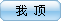 转自古旧福音圣徒永远的安息    原著：理查德·巴克斯特，1652 由罗伯特·巴克斯特节略改写 “这样看来，必另有一安息日的安息，为神的子民存留。”来4:9目录圣徒安息的实质 
通往圣徒安息的通道 
圣徒安息的光彩 
谁可得到圣徒的安息 
失去圣徒安息之人的苦况 
追求圣徒安息的必要性 
得圣徒安息的资格 
帮助他人追求圣徒安息的责任 
人并非在地上得着圣徒的安息 
天堂的郊野 
对在地过属天生活的拦阻
尚在地上时如何寻求圣徒的安息
默想天堂的指引
对默想天堂的四个帮助
如何坚持默想天堂
对天堂的默想
结尾鼓励的话圣徒安息的实质
灵魂从天上的高度纵览应许之地。回望这地，看到它经历过的惨淡旷野。站在记忆山的山顶，把地与天作比较，这就让灵魂充满无法想象的感恩，使它惊呼： 
“这是付出基督的血这如此代价要得的产业吗？这就怪不得了！哦，配得称颂的代价！这是相信的结果吗？恩典的大风已经把我吹送进入如此的港湾吗？这就是基督如此急切要带我来的地方吗？哦感谢主！这是圣经讲到，牧师如此大大传讲的荣耀吗？我看到了，福音真是好消息！ 
“所有我经历的苦难、撒但的试探、世界的藐视和讥笑，是给我带来这一切吗？哦，邪恶的人性，竟然曾经如此竭力、长久抵挡如此的祝福！不配 的灵魂啊，这就是你过去如此不情愿来的地方吗？尽责让你感到厌烦吗？世界太美好，让你不愿放弃吗？你怎会不愿为这一切撇下所有，舍弃所有，受任何苦呢？你 曾厌恶死，不愿到这里来吗？哦，骗人的心啊，你几乎把我出卖给了永远的火，让我失去了这荣耀！我的灵魂啊，你曾质疑把你带到这里来的那爱，你现在岂不羞愧 吗？你曾打消圣灵的感动，误解祂的护理之工，抱怨那把你带到如此目的地的那条窄路，你岂不感到难过吗？ 
“现在你完全相信，你那配得称颂的救赎主，当祂拦阻你的愿望，就像使你心如所愿时；当祂破碎你心，就像将你心缠绑包裹时，都一样在对你施行拯救；得到这冠冕，你这不配的自己没有什么可感谢的；而是要把荣耀归给神，直到永远！” 
此时在地上，我们的光景又很不一样。我们失去了对神的兴趣，我们失去了对祂所有的真认识。神的儿子来拯救我们，把我们带回到神面前时，祂 看到我们没有相信的能力。祂把永远的福传给我们，但我们盲目地向祂眨眨眼睛，带着不信盯着祂看。就像拒绝相信有人能拥有百万金钱，因为这远超过他自己所拥 有的那穷人一样，同样当基督来，要赐我们属天的宝贝时，这看起来是令人难以置信。 
当神要让以色列人在应许之地得安息时，要他们相信这一点，是难于胜过他们的仇敌，把这应许之地赐给他们。当到了最后，以色列人拥有这地， 他们得到的，只不过是那将要临到大得多的产业的“定金”而已。然而他们不能相信，神要把比他们已经得到更多的赐给他们。如果他们期望弥赛亚在将来某些时候 要给他们更多，他们想象这只是加增他们地上的兴旺而已。希伯来书的作者用他书信的大部分内容来针对这样的不信。应许的迦南地和神圣安息日提供的安息，是为 要教导神的百姓，让他们盼望一种在基督里进一步的安息。 
“这样看来，必另有一安息日的安息，为神的子民存留”（来4:9）。这节经文是作者各样论证之后的结论。这结论包含了信徒一切安慰、他一切事奉目的、所有福音应许汇总的根基。 
现在，亲爱的读者，无论你是谁，年幼或老年，富有或贫穷，我都要奉你主的名向你呼吁，主不久就要召你来交账，审判你，让你进入你那永远和 不变的光景。我命令你不要仅仅读这些文字。不要仅仅读，点头认同，然后把这些事情打发到一边去；而要热心委身自己做这工。在基督里把你的心安定在神身上， 在神里面寻找你唯一的安息。 
愿那是祂所有圣徒目标和安息的永生上帝，把我们属肉体的思念变得如此属灵，把我们属地的内心变得如此属天，以致爱祂、以祂为乐，这要成为 我们生命中的主要工作。求神让写这本书的我，读这本书的你都绝不会调转离开这生命之道；“我们既蒙留下，有进入祂安息的应许，就当畏惧，免得我们赶不上 了”（来4:1），免得因着我们自己的不信或疏忽赶不上了。 
什么是圣徒永远的安息？ 这是得完全的圣徒完全、无尽地以神为乐，是死的时候他们的灵魂得到的。进一步来说，这是复活和最后审判之后，灵魂和身体最完全地永远以神为乐。 
虽然天使和上升的灵魂已经在享受这安息，但不能不死的人是远远未得着这安息，并且按着本性，是走在相反方向上。所有人都在急匆匆走向地 狱，直到基督通过让他们知罪，使他们停下，然后，通过使他们归正，让他们的心回转，真心向祂自己活为止。那些从不知道他们没有神，正走在通往地狱路上的 人，是从未知道通往天堂的道路。有谁会寻找他自己不知道已经失去的东西呢？“康健的人用不着医生；有病的人才用得着”（太9:12）。 
这属天的安息有五种情形。 
1. 不再需要蒙恩之道 
我们抵达港口，就完成了航行。工人得到工价，就意味着他完成了工作。那时不再有祷告，因为不再有需要，有的而是完全享受我们从前祷告祈求 的。因着脱离了罪和试探的势力范围，我们也不再需要禁食、哭泣和守望。传道完成了。工人被召进来，因为收成已经被收聚，杂草被烧掉，工作完成了。未重生之 人不再有盼望，圣徒永远不再有惧怕。 
2. 脱离一切邪恶的完全自由 
天上不再有破坏的事。所有那些事情都被挡在外面。不再有像悲伤或懊悔的事情。不再有忧愁或疾病，没有软弱的身体，作痛的关节，无助的幼年 期，老朽的老年，糟糕的脾性，折磨人的惧怕，让人担惊受怕的焦虑，吃透人的痛苦，或者任何带着恶名的事情。世人欢喜的时候我们哭泣，但我们的忧愁变为喜 乐，不再有人能把那喜乐夺走。 
3. 个人身体和灵魂的完全 
假如神不使我们成为完全，使我们能喜爱天堂，那么天堂多么奇妙，这与我们都毫无关系。“神为爱祂的人所预备的是眼睛未曾看见，耳朵未曾听 见，人心也未曾想到的”（林前2:9）。肉身的眼睛不能看见这些，这耳朵不能听见这些，人心也不能明白这些。在天上，眼睛、耳朵和人心被改变，变为能够。 视力更完全，美好的对象就越令人喜悦。食欲越完全，食物就越美味。耳朵越有乐感，旋律就越优美动人。灵魂越完全，神的荣耀对于我们就更荣耀。 
4. 与神亲近 
在这里，如果我不知如何解释，读者，请不要感到吃惊。如果那位蒙爱的使徒不知道我们会如何，只是知道在总体上，当基督“显现，我们必要像祂”（约壹3:2），那么我知之甚少就不奇怪了。当我对神认识甚少，我就不能非常清楚知道，以祂为乐到底是怎样的。 
我站着看一座蚁山。虽然我和它们同为受造物，它们却不认识我，不认识我的本性，或我的思想。那么，虽然那伟大的创造主能一眼清楚看到我们的一切，我们对祂的认识却必然是何等的少。如果我要对一位爱世界的人述说什么是地上圣徒的圣洁和属灵喜乐，他是不能理解；因为没有蒙了恩典，人就不能清楚认识恩典。我若对他讲属天的荣耀，他能理解的更是何等少呢。但对圣徒，我多少能得到鼓励去说这事，因为恩典给了他们关于荣耀的一点点预尝滋味。 
人和天使若要尝试说明那光景是何等蒙福，除了说这是最亲近地以神为乐，他们还能再说什么呢？哦，基督的这一句话要赐与信徒何等满足的喜乐：“父啊，我在哪里，愿祢所赐给我的人也同我在哪里，叫他们看见祢所赐给我的荣耀”（约17:24）。 
5. 身体与灵魂得到以神为乐所需的新力量 
这永远的安息不是一块停止一切运动的石头的安息。哦，基督徒，这是一种仿佛不得安息的安息；因为“他们昼夜不住地说：‘圣哉！圣哉！圣 哉！主神，是昔在、今在、以后永在的全能者’”（启4:8）。这身体要被改变，以致它不再是那不能承受神的国的属血气的身体，而是要成为一个灵性的身体。 如果恩典让一个基督徒变得与从前的他如此不同，以致说：“我不是过去的我”，复活更要使我们变得何等不同呢。我们的感知要超越我们现在感受的。神要用祂自 己充满我们得荣耀的感知那扩充的容量。肯定的是，身体若不分享荣耀，就不会复活并继续。 
思想也要变得何等奇妙。它能测度太阳、月亮、众星，提早多年预测每一次日食月食，精确到分钟的程度。但它成就的顶峰，就是能认识创造这一 切的神。基督徒，当你长久望天上，得以看到基督一眼，你岂不会和彼得一道说：“夫子，我们在这里真好”（可9:5）？“ 哦，愿我可以住在这山顶上！愿我总能看到我现在看到的！” 
请思想享受神的爱这件事。祂曾爱你，爱你这仇敌，罪人吗？祂现在岂不无限量地爱你，爱一位儿子，一位得完全的圣徒？当旧的耶路撒冷即将被毁，在爱中为它哭泣的那一位（太23:37），要用何等的爱为荣耀中的新耶路撒冷大大欢喜（启21:2）！ 
基督徒，请相信这一点，思想这一点 —— 你要被拥抱在那爱的臂膀里，这爱的臂膀把神的儿子从天上带到地上，从地上带到十字架上，从十字架带到坟墓，从坟墓带到荣耀里。相信的人，认识这一点，使你 得到永远的安慰；如果这臂膀曾经拥抱过你，罪或地狱都不能再把你拉出。圣徒永远的安息在于在爱中以神为乐。 
也请思想喜乐这部分。你这可怜的人，现在可能祈求喜乐，盼望喜乐，抱怨缺少喜乐。可能神保管着你的喜乐，直到你有更大的需要。失去安慰， 强似失去安全。如果你死的时候充满恐惧忧愁，这只不过是片刻之间的事，这些都要消失，被无法想象的喜乐代替。“一宿虽然有哭泣，早晨便必欢呼”（诗 30:5）。哦，这有福的早晨！可怜、卑微 、沮丧的人啊，如果天上一个声音对你述说神的爱，你罪得赦免，保证你要在这些喜乐中有份，现在这就会何等使你喜乐充满！思想当你实际拥有这喜乐，一切都让 你确信它的实在，你的喜乐会是怎样呢！ 
这不仅是你的喜乐，还是互相的喜乐。你归正的时候，天上岂不大大欢喜吗（路15:7）？你得荣耀的时候，天上就没有喜乐吗？天使岂不要在那里欢迎你，恭贺你安全到达吗？  
但请等一等！我们岂敢进一步探究神的这些奇妙奥秘之事？我想我是听到大能的神的声音对我说：“谁用无知的言语，使我的旨意暗昧不明”（伯 38:2）？主啊，赦免祢的仆人。我没有窥探那些没有启示出来的事情。我懊悔，对于如此的荣耀，我的认识如此沉闷，我的表达如此无力。我只是听过这些奇妙 的事。 哦，让祢的仆人看见祢，得着这些喜乐，那时我的描述就更准确，要更完全把荣耀归给祢。那时我要承认：“我所说的，是我不明白的；这些事太奇妙，是我不知道 的”（伯42:3）。然而“我因信，所以如此说话”（诗116:10）。虽然软弱是我自己愚钝的结果，然而火是从祢的祭坛而来。求祢赦免玷污这努力尝试的 罪，用羔羊的血将它们洗去。在这地上，对祢的服事必然是不完全的、说不上有的。哦，请接受祢儿子为祂门徒作的辩解，我们也以这辩解向祢恳求，“心灵固然愿 意，肉体却软弱了”（太26:41）。通向圣徒安息的通道
通向天堂的通道不再封闭。不再有喷火的剑封住通往乐园的道路，因为基督已经提供了进入的道路。这圣殿的门廊壮丽，它的门称为“美门”。以下是这乐园门廊的四角。
基督再来
基督为我们降世、受苦、死、复活、升天；为了我们祂要再来。祂要再来接我们进到祂自己那里，祂在哪里，我们也要在那里。我们有祂的话语，祂 众多的应许，祂的圣礼，表明祂的死，直到祂再来。我们有祂的灵引导，使我们成圣，安慰我们，知道祂再来。祂来受苦，必然要再来得胜。祂来买赎，必要再来拥 有。
哦，同作基督徒的人啊，当那日，我们这些曾被罪囚禁的人要被主亲自带出，那将是怎样的一日！哦，漫不经心的世人，祂要来，不再受你们轻看忽 视。然而即使祂的第一次来也有它的威严；如果祂取了奴仆样式的时候，他们惊呼，“这是怎样的人，连风和海也听从祂了”（太8:27），那么当他们看见祂在 荣耀中降临，天地都顺服祂的时候，他们要说什么才好呢？
身体复活
引人通向乐园的第二件事，就是基督使身体从尘土中复活，将它与灵魂再次联合在一起的伟大作为。不信可能会问：“所有这些分散的骸骨和灰尘要 变成人吗？”请容我带着敬畏代表神作答。使死人复活，这岂不像从无创造出天地一样容易吗？不要看死的骨头、尘土和困难，而要看应许。要甘心地把这些身体交 给一座不能再拘禁它们的监狱。让我们安然躺卧安息；这将不会是一个永远的黑夜，也不会是一场无休止的睡眠。欢喜放下这必死的一块泥，毫无疑问你要再次领受 它，那时它是不死的。甘愿放下这属地的身体 ，你要再次得着它，那时它是属天的身体。虽然你要在软弱中与它分离，它却要在大能中被兴起；“就在一霎时，眨眼之间，号筒末次吹响的时候；因号筒要响，死 人要复活成为不朽坏的，我们也要改变” （林前15:52）。“那在基督里死了的人必先复活。以后我们这活着还存留的人，必和他们一同被提到云里，在空中与主相遇”（帖前4:16-17）。基督 徒啊，现在就以这些应许夸胜；你必然要以它们的实现夸胜。不能拘禁我们主的坟墓，不能拘禁我们。祂为我们复活，并要用同样的大能使我们复活。
审判
这在乐园入口门廊的第三个角落就是审判，在那里圣徒首要被宣判为无罪，然后与基督一同审判世界。那时世人要看到神的恩慈和严厉 — 对灭亡的人是严厉；但对他的选民则是恩慈。
罪人要看到主耶稣现在坐着审判他们，他们曾忽视祂，悖逆祂的道，虐待祂的工人，仇恨祂的仆人。他们自己的良心要高呼反对他们，呼喊让他们想 起他们一切的恶行。恶劣的罪人要往哪边看？谁能想象他心里惊恐的念头？现在世界不能帮他；他的老朋友不能；圣徒不能也不愿。只有主耶稣能；但不幸的是— 祂不愿。
罪人，过去基督要救你的时候，你不愿接受祂；现在你要基督的帮助，但太迟了。“向山和岩石说：‘倒在我们身上吧！把我们藏起来，躲避坐宝座 者的面目’”（启6:16），这是无用；因为你有山和岩石的主与你为敌，山和岩石听从祂的声音，不听你的声音。所以我在神面前，在显现为要审判活人死人的 主耶稣基督面前告诫你，现在要严肃思想这些事情。
但是，谦卑领受恩典的人啊，你为何发抖？祂不会失去洪水中的诺亚，也不会不看所多玛中的罗得，祂会在那一日忘记你吗？“主知道搭救敬虔的人 脱离试探，把不义的人留在刑罚之下，等候审判的日子”（彼后2:9）。祂知道如何使这同一日成为祂仇敌最大的恐惧，却使它成为祂朋友最大的喜乐。“如今， 那些在基督耶稣里的，就不定罪了”（罗8:1）。
我们亲爱的主，爱我们，为我们所爱的主，要作审判我们的主，这是何等奇妙喜乐的事！人会害怕受他最亲爱的朋友审判，妻子会害怕受她自己丈夫 审判吗？基督徒，基督降世受苦，哭泣流血，为你而死，祂现在会定你的罪吗？祂替你受审、被定罪、被处死，现在祂自己要定你为有罪吗？那么，让审判日的恐惧 再多么大也好，肯定的是我们的主根本不是要伤害我们。让它使魔鬼和恶人发抖，但它要让我们欢喜跳跃。
基督要让祂的百姓与祂自己一道审判，他们要坐下，赞同祂公义的判断。“岂不知圣徒要审判世界吗？岂不知我们要审判天使吗？”（林前6:2, 3）。若不是基督的话语如此说，这宣告看起来就令人难以置信。但按照圣经，圣徒要这样得尊荣。
加冕
为圣徒永远的安息所作的最后一样预备，就是他们要加冕为王得国。我们主祂自己正式的称号是“万王之王、万主之主”（提前6:15）。我们的 地位是作君王，与祂一同作王（启1:6）。我们不应受空洞头衔的奉承，但要得尊贵，有真正的权柄。主要亲自赐我们产业，说这话恭喜我们 — “好，你这又良善又忠心的仆人，你在不多的事上有忠心，我要把许多事派你管理；可以进来享受你主人的快乐”（太25:23）。我们这位万王之王要用这庄严 和配得称颂的宣告立我们为王 —“你们这蒙我父赐福的，可来承受那创世以来为你们所预备的国。”
就这样我们已经看到，基督徒安全进入乐园，被接进入祂的安息。圣徒安息的光彩
让我们靠得更近一点，看看这属天安息的光彩。我们靠近观看时，求主用祂温柔的恩典把我们覆蔽。
这安息是何等珍贵，它被称作购置的产业，因为这是基督用祂的牺牲为我们买得的。正如我们写下要买东西要付的价钱，让我们写下天堂的代价 ，就是 — 基督的宝血。
基督为此付出高昂的代价，但我们是白白得到 。如果父与子白白传给我们买赎回来的生命，我们愿意就能得着；如果祂们白白差遣圣灵使我们能够接受；那么我们在天上得着的，还有什么不是白白得着的呢？ 哦，圣徒想到这白白得来的，就会发出何等惊叹，发出永远赞美！想到我们配与受之间，我们当处的光景和我们实际所处的光景之间那无法度量的差别，这就何等令 人震惊。我们低头看地狱，思想，“那是罪本应要把我带去的地方；但现在这里是基督已经把我带来的地方！那里有我罪的工价，但这里是永生，藉着我主耶稣基督 神的恩赐。谁让这有所不同？要是我随心所愿，放任我自己的意志，现在我不就在地狱里了吗？若不是神施怜悯把我带出来，我岂不就会在所多玛逗留，直到火把我 点燃？”我们就会体会到何等深深的感激。我们知道谁当得称颂，应当把赞美永远归给谁。
让“配”写在地狱的大门上；但在天堂的大门上当写着“白白的恩赐”。
特别的怜悯 要比普遍的怜悯引发更大的感恩。法老若和以色列一样安全渡过红海，那神迹就不会如此令人难忘。若其余的世人没有淹灭，诺亚得救就没有如此引人注目。若所多 玛和蛾摩拉没有被焚毁，罗得得救就不会如此值得大书特书。肯定的是那日是值得纪念的，那时两个人在一个床上，两个人在田里，要取去一个，撇下一个（路 17:34, 36）。
我们要享受圣徒相通。 正如我们曾经一同尽责，共度危难和困苦，同样我们要一同经历极大的拯救。如果想到将来在天国里与亚伯拉罕、以撒和雅各一同坐席，这就使我们真的大大欢喜， 那么实在看见，真正经历，这喜乐又会何等浩大得多呢？想到那一日，我们要与摩西一道唱歌，与大卫一道唱出赞美的诗歌，与所有被赎之民一道唱羔羊的歌直到永 远，这确实给人安慰。
不仅我们相熟已久的圣徒，还是所有历世历代，在肉身中我们素未谋面的圣徒，我们都要在那里相识，享受圣徒相通。是的，我们除了认识圣徒，也 要认识天使。那些现在作神看不见的帮手，甘愿帮助我们的天使，那时要作我们喜乐中的同伴。属天安息一个美好的特征，就是我们要“与圣徒同国，是神家里的人 了”（弗 2:19）。
在地上我们通过第二因领受神的祝福。这些祝福是二手、甚至三手的，有谁知道它们是多么间接呢？有需要却不得满足，这是地狱的光景。有需要， 通过其他受造物得到满足，这是我们在地上的光景。需要得着立刻和直接由神而来的满足，这是圣徒在天上的光景。根本没有需要，这是唯独神才有的光景。
祂造祂的百姓，使他们“象一棵树，栽在溪水旁，按时候结果子”（诗1:3），祂也要在祂的时候给他们赏赐。我们因着在旷野找不到一处迦南地 而抱怨吗？我们因着不能在外邦唱耶和华的歌而哀哭吗（诗137:4）？我们因着在大海中央找不到避风港而叹息吗？因为在工作时不能睡觉，我们就提出反对意 见吗？这一切岂不极不合宜吗？那么在地上得不到天堂，我们还会感到惊奇吗？要是那样，岂不也是同样不合宜吗？
神赐得救赎之人的新本性，是与那等着他们的赏赐相称。确实，他们的圣洁是由基督的灵供应的，装备他们上天堂。神供应一种适合他们属灵本质的属灵安息。我们现在就像鱼缸里的鱼。鱼缸有足够的水维持鱼的生命，但和海洋相比又算得上什么呢？在天上我们要生活在一种相容的环境里。基督徒，这是一种合你心的安息；它有你心能渴望得着的一切，你盼望、祈求、努力工作要得着的一切；在那里你要得到这一切。
天堂把罪赶出去。天堂若能包容不完全的人，基督死在十字架上又有什么用呢？“神的儿子显现出来，为要除灭魔鬼的作为”（约壹3:8）。基督 徒，你一旦进了天堂，你就不再犯罪。这岂不是好消息吗？尾随、纠缠着你的那颗刚硬的心，那些邪恶的思念，要永远被撇在身后。所有让人不解的圣经经文要变得 清清楚楚，所有看起来是矛盾的地方要和谐一致。
我们要得安息脱离撒但的试探。 基督徒虽然抵挡试探，却被引诱去不认祂的主，这令他何等伤心。撒但向他心发出如此淫秽的暗示，给他的想象引进如此可怕的念头，悖逆神的想法，对圣经不信的 念头，这是何等的折磨。特别是当我们知道，我们自己的内心是何等叛逆，就像燃料随时因着落在心上的其中一粒那样的火星燃烧，这折磨就更强烈。在这地上撒但 有能力试探我们，但牠不能进入天堂里面。
所有从世界和肉体而来对我们的试探也将不复存在。在这地上我们落在不断的危险之中。我们几乎不能一睁开眼就不落入危险，去嫉妒在我们之上的 人，藐视在我们之下的人。我们如果看到美丽的事物，它就变成引诱私欲的诱饵。我们若看到畸形之物，就容易感到厌恶。我们若是美丽，这就成了点燃骄傲的燃 料。我们若是丑陋，就容易发出抱怨。我们若有高智力，学问的天赋，就多么容易自高自大，寻求赞誉，轻看普通人。另一方面，我们若没有受到良好教育，就多么 容易讥笑我们没有的，藐视有学问的人。我们掌权吗？滥用权柄、随意操纵他人使自己得益的试探是何等强烈。我们是下属吗？那么我们就容易嫉妒他人，好批评， 充满悖逆。我们自己的败坏就是如此陷我们于陷阱之中。我们是自己最大的敌人。但我们属天的安息将要释放我们脱离这一切。正如撒但不得进入天堂，同样在那里 牠没有任何帮助牠颠覆人的东西；那里一切的要帮助我们赞美我们伟大的救主。
在那里我们也要得安息，脱离我们彼此的分裂和不合基督徒体统的分争。成千上万在地上曾经不合的人，要一同生活在天堂里，这是何等的美。那里没有冲突，因为没有任何这样的骄傲、无知和罪。
全世界都反对我们，这难道还不够了吗？我们为什么也非要彼此争斗呢？哦，逼迫的日子是有福的，它驱使我们在爱中团结。哦，圣徒在荣耀中安息 的日子是有福的，那时我们要得着完全的合一。现在，“凡立志在基督耶稣里敬虔度日的，也都要受逼迫”（提后3:12）；那时，与祂一同受苦的，要与祂一同 得荣耀，并要彼此和睦。
最好的是，这将是永远的安息。一想到会离开这安息，就会令我们所有的喜乐变得苦涩。想到会失去天堂，这念头就要变成天堂里的地狱。请常常思 考、彻底思考这个词，就是永远。哦。愿罪人能思考这个词，我想这要令他从死一般的沉睡中惊醒。哦，愿得救的人思考这个词，我想这要复兴他的敬拜。“但愿尊 贵、荣耀归与那不能朽坏、不能看见，永世的君王、独一的神，直到永永远远”（提前1:17）。
读者，你若是一个谦卑、真诚的信徒，等候盼望这安息，很快你就要看见并经历这一切的真实。那时你要对这蒙福的光景有如此的认识，以致能够明白，我所写的一切不足全部实情的千分之一。而现在，让这大大点燃你的渴慕，复兴你的事奉。
你想我们若在思想中让这荣耀历久常新，这会给我们的日常生活带来何等改变？我们还会如此容易变得沮丧和灰心？我们还会如此不愿受苦，如此怕死？愿主医治我们属肉体的心，免得我们因着不信不能进入这安息（来4:6）。谁可得到圣徒的安息
这属天的安息是为“神的子民”设立的，圣经这样指出他们的身份（来4:9）。他们是“从创立世界以前”就蒙神拣选（弗1:4）。他们只不过是人类的一部分，比世人以为的要少，但却不像一些思想狭隘的人以为的那样少。这些人是重生的人。 灵里不“重生”，就不可能作神的子民，正如不首先出生就不能成为人一样。没有这从神而来的新生命，人能作成的最大生活更新可以给我们带来进一步的欺骗 ，但它绝不能使我们得到拯救。
神的子民 经历知罪。他们深知罪的邪恶。罪人终于意识到，从前他乐在其中的罪，对他和对神来说都是可憎的。之前他看不到罪有如此恶劣之处，是基督要为之而死的。现在当神开他的眼睛，他就看到罪那说不出的邪恶，他就变得愿意承认自己是最恶劣的。
之前他们读到神律法的警告，就像人读报读到发生在国外的战争一样。现在他们看到这是他们自己的事。他们突然明白，他们正看到他们自己的毁 灭！正如先知拿单责备大卫王所说的那样：“你就是那人”（撒下12:7），同样罪人看到自己的名字写在律法的咒诅之上。之前神的忿怒在他看来，仿佛是他自 己温暖的家以外的一场风暴，或者就像一位只是来探访他的病人所受的苦。然而现在他发现，这病是他自己的，发现他自己是一个被定罪的人。这知罪是圣灵的工 作。人若不首先发现自己有罪，又怎能到基督这里来求赦罪呢？“康健的人用不着医生，有病的人才用得着”（可2:17）。
神的子民深知他们自己无能为力。我们原本就喜好作自己的神。神本应引导我们，我们却引导自己。神本应作我们的王，我们却自己作自己的王。我 们挑剔神赐的律法。我们若能立法，就会立不一样的律法。我们本应依靠神，却宁可不依靠祂得自己的安全。我们本应顺服祂护理的作为，却常常与之争辩，以为我 们可以为自己的生活制订一个更好的计划。我们要受人欢迎，胜过我们希望讨神喜悦。我们要得人的欣赏和称赞。就这样按本性我们是自己的偶像。但神一旦把人更 新，这偶像就像仆倒在神的约柜前破碎的那古代非利士人的偶像大衮（撒上 5:3）。
有时苦难使人向神回转。疾病说：“看看你的财富、欢愉能不能帮你！它们能让你离去的灵魂留在你身体之内吗？大声向它们呼求，看看它们能不能代替神！”哦，这是何等说服罪人。人的常识承认这是事实，就连肉体也深知自己的无能为力。
另一方面，神的子民深知耶稣基督全然的能力。就像饥饿的人深信食物是必不可少，同样罪人看到除基督以外，无人能令他满足。让将要饿死的人满 足的不是金子，而是食物；只有赦罪能安慰定罪之人。当罪人看到他的苦况，他自己或别人没有能力将他解救，他就转向唯一能帮助他的那一位，就是主耶稣基督。
意志也要被基督徒的知罪改变。罪可能对肉体仍有吸引力，但意志对它是深恶痛绝。神促成这改变。深知唯独基督有能力、并愿意救他，除此之外没 有任何都不能使得得福，罪人就带着爱接受基督作他的救主和主。接待基督却没有爱，这不是使人得称为义的信心；因为信心是全心接受基督。信心接受基督罪救主 和主，否则就根本不是信心。信心不仅承认基督受苦，接受祂的救恩；还承认祂的主权，顺服祂的统治。
读者，我敦促你思想自己是否具备神子民的这些特征。我不是问你是否记得你是什么时候成为基督徒的。知道你什么时候，怎样得打这些特征，这并 非如此要紧，但要仔细自省，看看你是否彻底深信罪是何等邪恶，你的生命是如何恶贯满盈。你认同神的律法，认同它是真实公义，你被它定罪以至于死，这是公义 的吗？你有没有弃绝你一切的自义？你有没有把众多偶像从你心中赶了出去？基督现在在你生命和爱中居最高位，以致虽然你不能如愿深深爱祂，然而却没有别的是 深得你对祂这般的爱？你是否已经真诚与祂立约，把你自己向祂委身？你是否努力信守这约，全然归于主？如果这真是你的光景，那么你就是经文所说“神的子民” 中的一员（来4:9）；正入神的应许肯定是真实的，同样这有福的安息是给你的！务要肯定你“常在基督里”（约15:4），并“忍耐到底”（太 10:22）。
圣经向神的子民应许这安息。圣经的书页充满这些神的应许，就像天空布满星星一般。基督说：“你们这小群，不要惧怕，因为你们的父，乐意把国 赐给你们”（路12:32）。所以天上的圣徒向救赎他们，“用自己的血从各族、各方、各民、各国中买了人来，叫他们归于神”的那一位唱新歌（启5:9）。
圣经向我们保证，神的子民要在此时今生得着所应许的这安息的起头、预尝滋味、保证和凭据 — 彼前2:3；林后1:22；5:5；弗1:13-14；4:30。“神的国就在他们心里”（路17:21）。他们“欢欢喜喜盼望神的荣耀”（罗5:2）。 圣经也列明提到那些应经进入这安息的人；例如有以诺、亚伯拉罕、拉撒路，还有那位与基督同钉十字架的强盗。
圣经不仅证明这安息是为神的子民预备的，它还是唯独为他们预备的；所以世上其余的人在它当中无份。“人若不重生，就不能见神的国”（约 3:3）。“你们要追求与众人和睦，并要追求圣洁；非圣洁没有人能见主”（来12:14）。“恶人，就是忘记神的外邦人，都必归到阴间”（诗9:17）。 “主耶稣同祂有能力的天使从天上在火焰中显现，要报应那不认识神和那不听从我主耶稣福音的人。他们要受刑罚，就是永远沉沦，离开主的面和祂权能的荣光” （帖后1:7-9）。
在地狱里，罪人要永远把一切的罪过归于他们自己的意志。地狱是一个良心受理性折磨的地方。那时罪人若能说：“这是神的错，不是我们的错”， 那么这就会安抚他们的良心，减轻他们的折磨。但要记住，他们的顽固要让火越烧越旺，让良心的虫子“不灭”（可9:44）。神向罪人传生命的恩赐，但他们不 愿接受。在他们看来，罪中之乐比圣徒的荣耀更令他们称心满意。撒但给他们传一样，神给他们传另一样；他们有自由选择他们想要的，但他们选择了“暂时享受罪 中之乐”（来11:25），而不是与基督永远的安息。
神的旨意就是这安息要为祂的百姓存留，但直到他们进入天堂才能得着。一切事情都要渐渐变得完全。最强壮之人必须首先作孩童，最伟大的学者必 须从字母表开始，最高大的橡树曾经是一颗橡子。今生是我们的幼年期，我们要一出生就“长大成人”吗？如果我们的安息是在这地上，大多数神的护理之工就是无 用了。为了让人可以在这地上得到他们的福，神就要失去行神迹拯救祂教会的荣耀吗？我们若都是幸福、无罪、完全，那么成圣、称义和将来得荣耀还有什么用处 呢？如果我们什么也不缺，就不会如此大大依靠神，如此热切呼求祂了。如果我们随心所愿，祂听我们对祂说话就会何等少！
人若能够选择自己的光景，神绝不会得着摩西在红海，或者大卫在得救脱离敌人，希西家得医治脱离疾病后向祂唱的这些赞歌。读者，你对神最大的 颂赞岂不是你遇到危险苦难的结果吗？神得到的最大荣耀和赞美，是因藉着基督实行拯救的缘故，促成这一点的，岂不是人的悲惨光景吗？神在哪里失去施怜悯的机 会，人就必然失去享有这些怜悯的福乐。哦，作为对他们祷告的回答，圣徒得着何等甜美的安慰。我们自己若不感受到自己是“劳苦担重担”、饥渴、贫穷和懊悔， 就绝不会感受到基督的同情。一切都结束的时候，士兵回头看他得以逃脱就满心欢喜；圣徒在天上回望他在地上的罪和愁苦，他的惧怕和眼泪，他的仇敌和危险，他 的缺乏与悲剧，这就必然使得他的喜乐更充满喜乐。所以蒙福之人在天上赞美神的羔羊，提起祂拯救了他们脱离各族、各方、各民，如此救他们脱离悲惨、缺乏和 罪，使他们成为君王祭司归于神（启5:9-10）。但如果他们在地上经历的只有满足和安息，那么还有什么位置给这些后来的欢喜？
另外，我们没有能力在这地上得安息。一个在美德上如此软弱，如此容易犯罪的人，能在这样的光景之中得到完全的满足与安息吗？灵魂的安息难道 不就是我们得自由脱离罪、不完全和仇敌吗？那些守耶和华要求的行为的人，可以轻易看到这些事情的目的就是拆毁我们的偶像，使我们厌倦这个世界，好使我们在 祂里面寻求我们的安息。神不会改变公义的进程，在你做完一切的工之前赐你安息，不会在你得胜之前就赐你荣耀的冠冕。有充分的理由，我们的安息要在来生才能 得到。那么基督徒读者，你要当心，你怎敢希望在地上就得安息，或者为你在肉身之内的苦难与劳苦向神抱怨。恶人对你的冤屈令你疲倦吗？现今的邪恶触动你的怒气吗？只要你尚未进入你的安息，情况就必然如此。你自己的罪和脾性糟糕的情感令你厌倦吗？愿这使你更愿意去到神面前得你的安息。如不是这样，那么我愿你变得更加疲倦，直到神的安息显为更值得渴慕为止。
结束本章之前，我只要再补充一点 — 就是信徒的灵魂在天上确实享受无法想象的祝福和荣耀，虽然在复活之前他们要继续与身体分离。还有什么能比保罗这番话更清楚的呢？—“我正在两难之间，情愿 离世与基督同在，因为这是好得无比的；然而，我在肉身活着，为你们更是要紧的”（腓1:23-24）。如果保罗不盼望到了复活之后才享受基督， 那么他为什么要情愿离开世界呢？有信心的人宁愿一离开囚禁他们的肉体，就有天使护送他们。天堂要成为他们的住处，神要成为他们的福。这样的人死的时候，他 们可以像司提反那样，大胆和带着信心说：“求主耶稣接收我的灵魂”（徒7:59），像基督那样，把自己的灵魂交在父神手里（路23:46）。失去圣徒安息之人的苦况
读者，如果你不认识基督，不认识祂百姓神圣的本性与生活，如果你生死都在这种光景里，那么让我告诉你，你将永远不能得着天上的喜乐，尝到圣徒永远安息的一丝滋味。
我必须重复士3:20那不祥的话：“我奉神的命报告你一件事。”你还记得那让人毛骨悚然的故事吗？左手便利的以笏是怎样把一件礼物带给敌人 的王伊矶伦的吗？以笏把一把两刃的剑藏在衣服里。因为以笏是左撇子，剑没有像通常那样挂在身边，结果卫兵没有发现。王正坐在他豪华的凉楼上。以笏说：‘我 奉神的命报告你一件事。’王就从座位上站起来。以笏便伸左手，从右腿上拔出剑来，剌入王的肚腹”（士3:20-21)）。我一定要像以笏对伊矶伦说那样对 你说：“我奉神的命报告你一件事。”
正如圣经把神的道描写为是一把两刃的剑，我一定要拔出这把剑刺向你，说道，正如神的道是真实的，你就永不得在平安中见神的面。你要见祂是一 位审判的主，而不是使人称义的主。我受命把这句话传达给你，按你想的领会，你若能够就逃避这话吧！我知道你谦卑真诚接受基督，这要给你提供逃脱的门路。那 时祂要承认你是祂的其中一位子民，把产业的一部分赐给你。如果我的信息能取得这有福的成功，我就要称神使我如此得了特权，作祂使者的那一日为有福。但如果 你在未得救的光景中结束你的年岁，那么正如天是实实在在在你头上，地是实实在在在你脚下一样，你就要被被关在属天的安息之外。
你可能会反对说：“神什么时候给你看了生命册，或者告诉你谁要得救，谁被关在门外？”我要回答，我不是点你的名，或任何其他人的名。我只是 得出结论，这是未得救之人普遍的光景，你若是其中一份子，这也是你的光景。我不是在尝试预言谁要悔改，谁不悔改。我而是在劝说你在大门对你关上之前，在还 有时间的时候听，而不是告诉你没有悔改的指望。但如果上一章对神子民的描述不与你灵魂的光景吻合，那么你能否得救，这岂不是一个实在的问题吗？我需要升到 天上才能知道“非圣洁没有人能见主”（来12:14）；或者只有“清心的人必得见神”（太5:8）；或者“人若不重生，就不能见神的国”（约3:3）吗？ 我需要上到天上问基督，祂降世来告诉我们什么，差遣祂的灵藉着祂的使徒告诉我们什么吗？你若忽略基督和救恩，怎能逃罪呢（来2:3）？
恶人身体要复活，比他们在地上时更感受到属灵的事。这要使他们能受更大的苦。如果每一个肢体都是死的，不能感受加在其上的惩罚，他们会很高 兴。更糟糕的是，他们没有那些蒙福之人享有的道德完全 — 就是甘心乐意行神的旨意。他们没有这点，而是有一种败坏的意志，一种对善的仇恨。他们有和在地上一样对邪恶和暴乱情感的爱 。他们有同样的性情，若是能够，就要犯同样的罪，但他们没有机会。
他们没有与神的相交。 “他们既然故意不认识神”（罗1:28），而是对祂说：“离开我们吧！我们不愿晓得祢的道”（伯21:14），神就拒绝留他们在祂的家中。爱世界的人现在 能说：“神既是你们的父，也是我们的父。”但是当基督把跟从祂的人和祂的仇敌分开时，他们自以为是的宣称会变得怎样呢？他们要发现神不是他们的父，因为他 们不愿作祂的子民。因为他们不愿让神藉着祂的灵住在他们里面，所以他们不得与神同住。只有那些与神同行的人才能与祂生活在天堂里，幸福地与祂同在。
正如以神为乐就是圣徒的天堂，同样失去神，这是罪人的地狱。
他们也要失去神所有的爱。 他们要失去爱祂这不可思议的欢乐。罪人，你们的心不会感受到神的爱的温暖，你们绝不要以祂为乐，你们体会不到与祂说话、听祂说话的愉悦。你们若能知道有什么方法，就宁愿留在地上。
他们被剥夺了与天使和得完全的圣徒为伴的福。 现在你们要被赶出你们一开始自绝于他们的那一群人之外。你们不爱神的子民，他们圣洁的行事为人令你们良心不安。听到他们祷告、歌唱赞美，这要令你们烦恼。 从今以后你们与他们分离，这还有什么可奇怪的呢？日子将到，他们不再烦你们。在他们和你们之间将有一条极大的鸿沟。即使在今生，圣徒个人还不完全的时候， 圣灵也见证他们是“世界不配有的人”（来11:38）。世界更是大大不配与他们在天上的团契。
罪人的认识要清晰起来，明白他们所失去的有何价值。 现在他们不在乎会失去神，因为他们不认识祂的美好。他们现在以为他们的荣誉、欢乐、财富、健康和生命，要比属天世界的事物更有价值。但是当这些事情被撇在 身后，他们要经历之前他们只是读过、听过的事。不落在海里，他们就不信自己会淹死，不被投进火里，他们就不信火是烧着的。他们经历这些事情时，那时就很容 易相信了。一切思想错误都要被经历除去。可怜的人！如果他们的认识完全被夺去，相对他们会高兴一些；如果他们在地狱里认识的不及在地上时的认识，他们的损 失不会令他们如此痛苦。如果他们不知道有一个像天堂那样的地方，他们会多么高兴。现在，他们的认识能帮助他们预防这种将来的愁苦时，他们不愿知道，他们也 不愿读圣经，研究圣经，免得他们可以知道。所以当他们除了受苦，还要加上有认识的时候，他们就要知道，不管他们是否愿意。
当他们突然发现自己落在黑暗之地，永远被关在神的同在之外，那时他们就要咆哮发出这些迫不得已承认的话：“哦，我的愁苦！哦，我的愚昧！哦，我那无法想象的损失！”
一颗刚硬的心现在使得天堂和地狱看起来只不过是琐碎之事。但是当这些死的灵魂苏醒过来，他们会何等强烈责怪自己。要是他们能够睡着捱过对他们的行刑，就像他们睡着捱过那些警告他们这行刑的讲道，他们会何等高兴！但他们的愚昧没有了。
现在他们没有时间思想他们永远的归宿；但到了那时候，除了思想，他们就没有别的事情可做。想到他们失去的极大荣耀，这就要给他们带来折磨。 想到他们曾经有可能得到这荣耀，他们就痛苦不堪。他们要记得：“当时我和其他人一样，有进入那国度的同样机会。要是我相信了基督，我现在可能就得到了那产 业。”他们想到这点就要伤痛：“我曾经得到圣灵的帮助，几乎下定决心要跟从基督抛弃世界。我几乎被劝服要作一个真正的基督徒。一位忠心的牧师把真理讲到点 上的时候，我的心是多么感动！哦，我与天堂多么接近！我几乎得到了它，却失去了它！”
当他们记起，他们是多么常常被人劝说要接受基督，他们就苦上加苦。“牧师是何等慈爱同情地劝说我，我却取笑他。他是多么经常把我自己的心向 我打开，我却不愿认识我自己最坏的光景。一个星期日接着一个星期日，基督站着敲门，大声对我说，‘向你的救主打开你的心，我要进来与你相交，你也要与我相 交’（启3:20）。你为什么拖延？”
记起他们是多么容易就能逃脱他们的苦情，这也要让他们痛心。基督要加给他们的“轭是容易的，担子是轻省的”（太11:30）。这只不过是悔 改，真心接受祂作他们的救主。那可怜的受苦之人想：“啊，我不愿做如此小小的事逃避受苦，现在受这一切的苦，这是多么罪有应得！我忽视那所传的恩典，我的 理智到哪里去了？要是基督要求我做一些难事，那会怎么样呢？我岂不会做吗？祂只是说：‘信而得救。寻求我的面，你的灵魂就要活过来了。’我更是多么本应如 此行。哦，所传的恩典！哦，容易的条件！哦，受咒诅的苦，竟不愿被说服接受这些！”
记起为了什么他们出卖了他们永远的福益，他们的苦也要加增。当他们把罪中之乐的价值和永恒福乐的价值作比较，他们的思想就要把他们的心撕 裂。他们要惊呼：“我竟然按着如此低贱的价钱出卖了我的灵魂吗？为了一点点的粪土，我竟然与我的神分开吗为了一点点的银子，像犹大那样出卖了我的救主吗？ 我做了何等疯狂的交换。我得了全世界，失去了我的灵魂，这对我有何益处呢？我只是为了世界的一小部分就放弃了天堂。”
当他们思想，他们为着自己的毁灭竟付出了如此高昂的代价，他们受的折磨就更加多了。哦，罪人要被定罪，要付出何等努力！ 他们本可以花较小的代价得享节制、健康和安适；然而他们却选择了醉酒、贫穷、羞耻与疾病。他们本可以得着满足，然而他们却选择了贪婪、野心，并随之而来的 忧虑和惧怕。“要是我为天堂所做的和我为地狱所做的一样多，我本来肯定是可以得着天堂的。要是我爱基督，像爱我的欢乐、名气和利益一样深，那时和现在我会 何等有福！我付如此高昂代价买地狱，却不愿得着由基督所买，如此白白传给我的天堂，我受地狱之苦，这是何等罪有应得。”
读者，哦，愿神说服你现在就思想这些事，而不要等到在地狱让这些思想折磨你。
为什么极多的人在能得到赦免的时候不悔改？这是因为他们以为自己已经得到了赦免。如果你能够问地狱里成千上万的人，是什么样的疯狂把他们带 到那里，大多数人会回答，“我们以为我们肯定得救了，我们以为自己已经是基督徒了。”读者，我一定要忠心，警告你们这种欺骗。这是魔鬼的诡计，要把人蒙上 眼睛带进地狱。贼小心不惊醒他偷窃的房屋里面的人，没有一个比得上撒但不惊醒罪人的。
面对大能和忿怒的记号 — 电闪雷鸣，或者暴风地震的威力，你为何发抖？你为什么害怕可怕的疾病？你为什么担心在这地上攻击你的如此小小的痛苦 — 牙痛，生病，或出丑？所有这些加起来，和地狱里的受苦相比，就会是一种欢乐的光景。
读者，现在我问你的决定。你怎样运用这一切？你会扔掉这本书，说这书只是讲地狱和定罪吗？你宁愿我们没有对你讲这些事吗？神命令我们讲明 的，我们应当隐藏吗？这种书是不受欢迎的，但请思想这些事情是否真实。如果不是，我肯定认同你的说法，就是我们不应当无缘无故吓唬人。但如果这些警告是神 的话语，那么我们忽略，就会是何等愚昧！
如果你不能逃脱地狱，那么对你说地狱的事，这就毫无用处；但只要你还活着，那就有希望。我想不需要更多的话。现在你能决定把自己完全交托给基督。马上这样做，使我可以看到你的面容在圣徒当中，可以得到安息。愿主说服你，与神立下这约，不再拖延。追求圣徒安息的必要性
人为什么不更加积极追求这奇妙的安息？你可能会认为，如果一个人只要有一次听过有这极重要的机会，如果他相信所听到的，他就几乎会忘记吃 喝，什么也不顾，只关心怎样得到这宝贝。然而每天听见这事，承认相信它是自己信仰一个基要信条的人，行事却仿佛他们从未听过有这样的事，或者连关于它的一 句话也不相信。他们几乎不谈论这事，不为它努力，也不思想它。不仅爱世界的人是如此，甚至连敬虔的基督徒也是这样。
当然爱世界的人沉迷寻求下面的事，他们没有时间寻求这属天的安息。他们挖空心思努力在这世界上比他们的弟兄爬得更高一步，与此同时他们忽略 那永恒的国度。他们充满热情追逐欢乐，但把赞美神和天使的喜乐看作是沉闷的事情。他们多么重视养育儿女让他们成功，加增他们的产业，但他们不停下思考自己 是否在审判中取得成功。他们年复一年起早贪黑，为自己和儿女谋生，一直到死；但他们极少想过接下来要发生的事情。
这世界为爱它，以它为友的人做了什么？这些人如此急切跟从这世界，与此同时却忽视基督和天堂。众人是通过忧虑痛苦进入这世界，不断忧愁劳 苦，走过在世路程。离开这世界，是这一切当中最痛苦的。哦，受骗的人啊，笑声和欢愉会永远与你同在吗？在你有最大需要的时候，金子和地上的荣耀会显明是你 可靠的朋友吗？在悲伤的日子，它们会听你的呼求吗？在你死的时候，它们会与你搭话，给你帮助吗？它们会伴随着你去到另外那个世界，贿赂那审判的主，让你脱 身吗？它们会为你在被赎之民当中买得一席之地吗？哦，骗人的世界，我兴盛时你奉承我，但现在在我需要的时候，你把我抛弃。我要是和服事你一样忠心服事基 督，祂就不会由得我无依无靠。 
假如早晚不真诚祷告寻求主的家庭，它们每一道门都标上记号，如果主的忿怒倾倒在这些不祷告的家庭上，我们的城市就会成为被致命传染病胜过的 地方。要试图劝说一般的人阅读好书，以祷告、敬拜和听神的道尊主日为圣，他就会认为这是一种沉闷的生活，好像他认为天堂不值得花如此大的工夫。
就连承认相信的人也表现出缺乏对天上之事的思念。他们可能传道、或听道、或读经、或谈论天上的事、与他们的家人一起祷告、支持善工。他们可 能盼望与敬虔的人结交。但他们仍逃避更多的属灵责任，如在私下火热祷告和默想，谨慎自省，带着爱心真诚饶恕仇敌，看别人比自己强，把他们一切所有、所做的 交托给基督。福音只影响到他们灵魂的表面，这样的人虽然基本上是一无所知，却是通常大胆表明自己的意见。他们通常在争论的事情上卖弄聪明，而不是谦卑接受 已经知道的真理。他们很少严肃谦卑谈论基督的大事，表明他们的信仰是住在他们的脑袋里，而不是住在他们的心中。试探之风像吹羽毛一般把他们吹来吹去，因为 他们内心不是因基督和恩典得坚固。他们从不在个人的行事为人中谦卑承认他们灵里软弱、或敏感承认他们对基督漫不经心；但他们以自己是某教派或派别的人引以 为豪。
假冒为善之人的头脑可能对他说神是最大的善，但他的情感却没有认同这一点。世界比神更多得到他的爱，所以世界是他的神。他会持守对他属世利益最有好处的意见。他私下的祷告是多么无力，他的默想是多么肤浅，他与神同行、以神为乐、渴慕祂是多么空洞。
就连义人，在追求他们永远的安息方面也是太懒惰。我们浪费掉我们的时间，有何等冰封的愚昧让我们麻木了！我们正在死去，并且知道这一点，然 而我们却不行动起来。我们不把我们永恒的光景作为我们生活关心的事。我若不是自己也患上这同样的病，就会用何等的泪水与这笔墨相混，悲叹这普遍的死气沉 沉。
认真做工的牧师是何等稀少。我们真的渴望要帮助无知、漠不关心和顽固的群众吗？当我们望着他们的面孔，我们的内心为他们融化，害怕我们在安 息中再也不能见他们的面吗？有罪的过分谨慎岂不是削弱了我们的火热，让我们在应该刺透人心的题目上所作的讲道变得沉闷？对于那些如此残忍对付我们会众灵魂 的罪，我们对付它们是何等温柔？求主赦免这事奉胆怯的罪，特别是赦免我自己的罪。
平信徒又如何？他们比牧师更认真吗？我们怎能期望他们会这样呢？读者，请问你自己这个问题 — 你有没有把那永远的安息摆在自己眼前，作为你在这世上当做的大事？
哦，有福的安息，你受到何等不当的忽视！哦荣耀的国度，你是何等遭人轻看！我们怎样多多思想天堂也不过分。没有一个人能过分顺服、服事神。我们会轻易为这个世界做得太多，但为神做工，我们是不可能做得太多。
神的智慧已经命令我们努力追求天堂。最好的基督徒在死的时候都哀叹他们忽略了此事。人抱怨我们在这一点上太过严厉，他们是在指责谁，是神还 是我们？有谁能比天堂的神更清楚通往天堂的道路？“你们要努力进窄门”（路13:24）。“凡你手所当作的事，要尽力去作”（传9:10）。“当恐惧战 兢，作成你们得救的工夫”（腓2:12）。“应当更加殷勤，使你们所蒙的恩召和拣选坚定不移”（彼后1:10）。
基督徒临死时希望，“要是我更圣洁、更属天、努力为主做工更忠心千倍就好了。世人责备我做得太多，但我自己的良心责备我做得太少。”
要得安息，总要首先努力作工。正如舞台上扮演打仗的演员和为保全性命战斗的士兵很不一样，同样假冒为善之人与严肃的基督徒很不相同。热心的程度揭示我们是否真诚。尽自己最大力量顺服神，这岂不是明智的做法吗？
神是热心对你，你为什么不这样待祂？祂的审判是认真的。祂淹没世界时，祂烧尽所多玛和蛾摩拉时，祂分散犹太人时岂不是认真的吗？那么现在是 时候轻慢神吗？耶稣基督认真买得我们的救赎，圣灵认真对待我们。我们抵挡祂时，祂是担忧。神认真听我们的祷告。祂与我们一道受苦，祂顾念我们每一声呻吟叹 息，把每一滴眼泪装在祂的袋子里（诗56:8）。当你落在大苦难里，你是认真祷告！那么我们在做神的工作时应当随随便便吗？
读者，现在我已经列出这些论据，我就奉神的名命令你作出决定。你要顺服还是不要？我相信你的良心说服你当尽本分。现在你敢和从前一样继续行 在漫不经心和懒散的道中，生活散漫，大胆犯罪，很少祷告吗？如果你像司提反那样看见天开了，所有的圣徒在天上夸胜，在得到这样的看见之后你会过一种怎样的 生活！如果你得着天上的荣耀只是一年时间，你现在会有何等的雄心壮志。“你们为人该当怎样圣洁，怎样敬虔？”（彼后3:11）。基督徒，我奉你主的名命令 你，既用你的嘴唇，也用你的生活来回答这个问题。得圣徒安息的资格
若有一种如此荣耀的安息，只为神的子民存留，那么为什么大多数人忽视不去落实他们是否有资格得着这安息？是什么古怪的疯狂，让人快乐活着， 却不落实他们的结局？我想我们首先要完全确定自己是神国的后嗣。如果一个人面对一件法律诉讼，他会何等焦急要知道判决对他是否有利。如果一个人在地上的法 庭上受审，事关生命，他会何等急切要知道他会被宣判无罪还是遭定罪。如果一个人病得很危险，他会问医生，“你怎么看，我还能不能活？”但在得救这至高的事 情上，很多人甘心于不确定。 
如果你问大多数人他们心中盼望的缘由（彼前3:15），他们会说，“因为神是满有怜悯。”如果神或人要对他们其中一人说：“朋友，你灵魂光 景如何？它重生得赦免了吗？”他就会像该隐那样回答：“我不知道，我岂是看守我灵魂的吗？”他轻率的态度就是，“我要把这完全交给神。”这就好像一位船长 在说：“我把我的船交托给神，任由它落在礁石、波涛和风中。”假装信靠神，同时掩饰我们自己主动的忽略，这是对神何等可怕的滥用。如果你真的信靠神，你也 会接受祂掌管，按照祂自己指定的方法信靠祂。一个行路的人继续走在一条路上，不知道这是否是正确的路，安慰自己说，“我希望我是走在正路上；我要走下去， 信靠神”，他岂不是一个愚昧人吗？
难怪你与清楚的讲道为敌了。难怪你就像亚哈论到先知以利亚那样说，“我恨他，因为他指着我所说的预言，不说吉语，单说凶言”（王上22:8）。
胜过不确定的方法就是自省。这就是以圣经为准则严肃真诚试验一个人的生命。看一个有一千会众的教会，你会发现当中多么少的人，在一生之中曾 经化一个钟头继续检验自己是否有上天堂的资格。读者，自问良心你曾在什么时候，在什么地方严肃拷问自己的心，用圣经加以检查？你有没有发现它是真正得到更 新，抑或不是；它是真正圣洁，或者不是，它是最关注神，还是关注小事，它是更多聚焦在天上还是在地上？你做完这检查，相应对自己作出判断吗？
圣经表明人是有可能得到得救确据的。我们应当知道自己是否得救。圣经命令我们“应当更加殷勤，使你们所蒙的恩召和拣选坚定不移”（彼后 1:10)），并强烈敦促我们检查、证明和了解我们自己，看我们有信心没有，耶稣基督是否在我们里面，或者我们是不是离道反教之人（林后13:5）。
在不让人自省的许多拦阻当中，撒但要尽本分做工。牠不要义人得着忠心进行自省要带来的喜乐、确据和抵抗试探的力量。至于罪人，牠知道如何像 钓鱼一样钓人的灵魂上钩，却不让他们看见鱼钩和钓鱼线，或者不让自己发出噪音，亲自出现，把他们吓跑。所以牠秘密做工，拦阻他们进行自省。
一些人嘲笑自省。他们说：“什么？你生活如此正派，与人无伤，你还怀疑自己是否得救？神是满有怜悯的，如果像你这样的人都不得救，那么所有 像你一样生活的朋友和邻舍又会怎么样呢？”世界就是这样大声呐喊：“不要为这些事担忧。”然而请思想，最后审判你的是基督，而不是你的邻舍或朋友。如果基 督定你为有罪，这些人都不能救你。所以你不是要从无知之人的言语中，而是要从神的话语中得着你得救的盼望。
最大的拦阻是在人自己的心里。一些人如此无知，他们不知道什么是自省。他们没有意识到人与人之间有很大不同，而是以为我们都是基督徒。一些 人内心如此充满自爱与骄傲，以致他们甚至不愿怀疑自己是否落在危险当中。他们就像纵容的父母，不愿相信他们宠坏的儿女会做出什么错事。一些人如此爱罪，如 此不喜欢神的道路，以致不敢自省，免得他们不得不要改变。一些人如此下定决心不改变他们目前的生活方式，以致他们忽视自省，看它为无用。他们宁愿拿永世来 冒险，也不愿寻求新的道路。很多人在世如此忙碌，以致不能花时间检验自己是否有上天堂的资格。一些人如此懒惰，他们嫌这样是麻烦。但是最常见、最危险的拦 阻就是“虚假的盼望”，这虚假的盼望不让人怀疑自己是否落在危险之中。
就像在屋子里没有一件东西是摆在原位，要找需要的东西就很困难，一切都杂乱无章的人心也是如此。一个人很难不偏不倚地自省。就像一位受了贿赂的法官已经打定主意案子该怎么判一样，人是偏袒自己的事。他们认为自己的大罪是小事，至于小罪则完全视而不见。
有一些拦阻甚至妨碍真正的基督徒得着有福的确据。有时他们误把通常伴随着确据而来的喜乐当作确据。如果他们感觉不到喜乐，他们就担心自己不 得救。这就像一个小孩子，只有看见父亲脸上微笑，或者听到他口中安慰的话，才以为自己是他的儿子。难道只因为他的父亲不再微笑，或者不再说温柔的话，他就 不再是他父亲的孩子吗？
基督徒需要认识到他们的安慰是从神的应许而来。他们一定要天天、勤奋默想这些应许，一有需要就常常从中获得安慰。
基督徒苦恼的另外一个原因，就是秘密窝藏着某些自己知道的罪。 神在罪与平安之间设立了一条鸿沟，只要你还珍爱你的骄傲、你对世界的爱、肉体的情欲、或任何不符合基督徒体统的做法，你就不会感受到里面神安慰人的平安。
美德只有行动起来才会向人心显明。美德不动的时候就像一件乐器，音调调得很好，但和一块孤单躺卧的木头一样发不出音乐。但它被一位满有技巧 的音乐家演奏时，旋律就令人愉悦。同样某种程度的安慰跟随着每一件善行而来，就像热力伴随着火焰一般。一个灵里冰冷的人应该做工，直到内心被点燃起来；所 以缺乏确据的人绝不可站着不动，而要运用他的各样美德，直到他的疑惑消失。
人心缺乏确据，这有时候是由身体软弱引起的。一位真心实意的基督徒，落在精神忧郁或身体软弱之中时，会怀疑、绝望和惧怕。这并不比病人呻吟、孩子挨打时哭更奇怪。当人为罪和神的忿怒哭泣，而主要的原因是他们身体或精神有病时，可能需要的是医生而不是牧师。
出于信心的自省要得到令人欢喜的结果。我们岂不想知道将来会有什么临到我们，我们必永远会在什么样的地方，在怎样的光景里吗？你想起神来， 心里何等甜蜜。祂一切的权能和公义令其他人恐惧，却是你的喜乐。你是何等爱慕神的话语，当你确信祂的应许是属于你自己的时候，这些应许是何等甘甜。当你想 起你已经摆脱了神的威胁，就连这些威胁本身也要安慰你。当你能带着完全的确据说出“我们的父”，那时你会何等放胆祷告。这要使主餐成为让你心畅快的盛筵， 这会使你为主做工何等充满活力。
也许你说，“我不懂得怎样自省。”我们现在要给你一些指引。
在神面前俯伏，真诚祷告，渴求圣灵帮助，向你显明你真实的光景。
挑选最方便的时间和地点，这地点应当是最隐秘的，时间是你不受任何干扰的；如果可能，就在现在。
凭记忆或写下的，准备一些包含对圣徒和拯救的福音条件描写的经文。
然后继续向你自己发问。如果你的心试图回避这工作，强迫它继续。
当你发现了你真实的光景，相应对你自己作出判断；你要么是一个基督徒，要么不是。不要带着自我恭维或悲观的过分挑剔匆忙下判断。
写下这判断，至少写在你的记忆里 —“在某某时候，经过彻底省察，我发现我的光景如此这般。”这样的记录今后对你会非常有用。
现在让我补充两个标准，藉此你可以判断，自己是否有资格得着圣徒永远的安息。第一，以神作你的至善；第二，接受基督作你唯一的救主和主。每 一个有资格得着这安息的人，都以神作他首要的福乐。这安息在于完全以神为乐。你真的认为你首要的福乐是在荣耀中以主为乐吗？虽然肉体要求你给它属于自己的 欢乐，世界要偷偷摸摸进入你的爱情，然而在你主要的判断和真正的利害关系中，你宁愿要神，胜过世上万有吗？你以祂作你愿望和努力的正正目标吗？
如果神在你面前一边摆上无止尽的世上欢乐，另一边摆上圣徒的安息，邀请你作出选择，你会拒绝世界选择这安息吗？还是你在心里宁要世上的欢 乐，把它放在神之前呢？虽然你口可能说神是你至大的福乐，你心里却可能不是这样看祂；因为世界可能真的是你渴望和努力的主要目标。你可能毫不关心来生，也 不为此努力。你没有受到另外一个世界那看不见的荣耀吸引，你若晓得怎样抓住世界，你就根本不愿为天堂做任何事情。如果神允许你活在这地上，有永远的健康与 财富，你可能会认为这比天堂的安息更美。如果这是你的光景，那么你仍是一个未重生的人，你还没有重生，你没有资格得着圣徒的安息。
正如你要以神作你的至善，同样你必须真诚接受基督作你唯一的救主和主，带给你这属天的安息。“当信主耶稣，你必得救”（徒16:31）。你 是否真心认同唯独基督当是你的救主？你是否已经不再信靠你的行为来救你？你信靠基督作成的救赎吗？你也甘心接受祂作你唯一的主和君王，用祂的律法和圣灵管 理你、引导你吗？即使祂命令你尽最艰难的责任，要求你去行与你肉体愿望最相反的事，你还愿意顺服祂吗？你违背决心时感到难过吗？还是你切切顺服祂时感到欢 喜？你不会为了全世界而不要你的主和夫子吧？这是每一位真基督徒当有的样式。
但如果你是一个假冒为善之人，那么情况就不一样了。你可能会称基督作你的主和救主，但你从来不看自己没有祂是如此失丧，以致要驱使你去寻求 祂信靠祂，把你的得救唯独交给祂。至少你从未真心认同祂要作你的主管理你。当然你愿意死的时候被基督拯救脱离地狱，但与此同时，你不要祂支配你，你只要祂 认同你的欢乐和属世的愿望。
请注意，我要求你省察的是内心或意志的认同。我没有问你是否有得救的确据，我甚至不问你是否相信你的罪得赦免。这些并不是称义信心的一部 分，它们是这信心的果子，它们是信心的结果。不要说：“我不能相信我的罪得赦免了，所以我不是一个真基督徒。”这是一个最常见的错误。问题是你是否真心接 受基督，为要使你得赦免，与神和好，以致得救。你是否认同祂要作买赎你的主，祂要用祂自己的方法带你上天堂？这是使人称义得救的信心。这是你用于自省的试 验。然而请注意，这一切的认同必须是真诚真实的，不是假装，或者有所保留。
如果基督徒要得到那不会欺骗他们的安慰，那么就让他们努力使他们的生命在恩典中长进，在他们的心中坚固和加增基督的影响。应许不是给每一个 自以为相信的人的，而是“得胜的，基督必将那隐藏的吗哪赐给他”（启2:17）。他要吃“神乐园中生命树的果子”（启2:7），“必不受第二次死的害” （启2:11）。祂要赐他在祂宝座上与祂同坐，就如祂得了胜，在祂父的宝座上与祂同坐一般（启3:21）。帮助他人追求圣徒安息的责任
神不是已经在我们面前摆出像圣徒永远的安息这奇妙的事，已经使我们能够得着这无法想象的福气了吗？那么为什么这国度的儿女不更努力行动起 来，帮助其他人来享受这福气？我们看见了这国度的荣耀，而我们身边的人却看不到。我们看到那些得不着这安息的人的可悲，而其他人却看不到。然而我们却不认 真让他们看到自己的危险，帮助把他们带进这永生。竭尽全力把自己献上，拯救灵魂的基督徒是何等之少！鉴于这责任对神的荣耀和人的幸福来说如此重要，我就要 首先让你们看到怎样来做此事。
我们的内心一定要被其他人的苦难触动。我们一定要同情他们。如果我们热切盼望他们可以得到归正，真诚希望他们能得到最好的，这就要使我们行动起来，神就要祝福我们的努力。
我们一定要抓住每一个机会，教导其他人关于得救之道的事。教导他们知道他们需要救赎主；基督如何满有怜悯，在十字架上背负他们的刑罚。教导 他们信徒在基督徒里享有的特权。让他们看到天堂何等美好。务必要催促他们使用神为帮助我们而已经提供的一切方法 — 比如听道读经、祷告呼求神、与其他基督徒相交、说服他们离弃罪、回避试探和邪恶的同伴。
在努力让其他人得救的事情上追求神的荣耀。不要为了你自己的功劳或吸引人来跟从你而做此事，而要出于对基督的顺服，出于对他人灵魂的怜爱来 做此事。也要快快地做。疏忽拖延治疗病人，以致病人死亡或无药可医，这样的医生不比一位杀人犯更好。让其他人认识到你渴望帮助他们，除了要使他们永远得福 之外，你心里别无其它动机。告诉他们：“朋友，你知道在这件事中我不是要得任何好处。取悦你，与你继续作朋友的最容易方法，就是什么也不说，不管你；但爱 不让我看着你灭亡却继续保持安静。我只求你自己得福。你若到基督这里来，得好处的人是你。”
清楚忠心地做这事。 不要他们缩小罪的严重性，也不要给他们虚假的盼望。你若看到他们处境危险，就要清楚说出来。对他们说：“朋友，如果你真是在基督里’，你就是新造的人’； 旧事已过，都变成新的了（林后5:17）。你要有新的思想、新的朋友和一个新的生命。”你如果真的要帮助人，就必须这样诚实待人。帮助人，并不在于讨别人 欢心。
认真、热心、有效地做这事。 努力让人知道天堂地狱不是用来把玩的事情，不能用一些轻慢的想法就把它们打发掉的。为了避免走极端，我建议你们行事要有聪明。选择最恰当的时候，不要在人 生气或自我保护的时候与他们打交道。泥土松软，耕犁就能进入。在人落在困难之中，或者刚刚被一篇讲道感动的时候与他相处。基督徒的忠心要求我们留心机会。
用神的权柄支持你说的一切。让罪人清楚知道，你所讲的不仅仅是你自己的想法。尽管他们不敢排斥全能神的话，他们却会拒绝你的意见。努力让你全部的谈话以让人作决定告终。神通常祝福那些全心放在使他们听众归正，所以努力要人作决定的人。
确保你们的生活和你的言语同样都在作见证。让人看见你们行出你们努力劝服他们去做的事。通过你们对天堂和世界的态度，让他们看到你们确实相信你们要他们相信的事。
除了个别作见证，你们还应当尝试通过教会来帮助人。使用你们的影响力，让教会得着忠心的工人，因为“没有传道的，怎能听见呢？”（罗 10:14）。可能因着你们出手帮助，为教会得着传道人事工， 许多灵魂要得到拯救。有能力的人，若支持经过精心挑选的年轻人接受事奉方面的教育，直到他们预备好事奉，他们就是在做何等浩大的善工。你们也可以吸引人去 参加有忠心的牧师传讲福音的聚会。尽你们的本分维护教会及其事工的好名声，因为没有人会被他蔑视的事情大大感动。关于那些在主里面在我们之上的人，使徒敦 促我们要“因他们所作的工，用爱心格外尊重他们”（帖前5:13）。
严重疏忽作见证的原因
我们若知道原因，就能更容易克服问题。一样拦阻就是罪 。人自己的罪疚使他羞于作见证。如果一个人不为属天的喜乐大发热心，他又怎能热心吸引其他人来追求这些事呢？
另外一样拦阻是隐藏着的小信。如果我们真的相信不得救的人要永远与神分离，我们面对他们的时候，怎能却压抑着不说，甚至不流泪呢？尤其当他们是我们亲爱的朋友，我们怎能如此呢？要不是因着这该受咒诅的不信，我们自己和我们邻舍的灵魂，就会因着更积极的见证得益。
 缺乏同情 ，这是疏忽的另外一个原因。我们不像那位好撒玛利亚人，我们是绕过那位受伤的人。如果被罪所伤，受撒但奴役的罪人得不到你们的帮助，他可怜呼求有什么用 呢？情况只不过仍是一样罢了。如果神在垂听我们祷告呼吁之前不听我们可怜的呼求，我们自己就仍在罪的奴役之下。你们向神祷告求其他人可以归正，如果你们这 样想，为什么不与他们讲这事呢？如果你们不想，那么为什么祷告求呢？
我们也因着渴望受人欢迎而被拦阻不去作见证。我们太心急要讨人欢喜，使得我们疏忽了我们对人当尽的本分。因为惧怕让病人不安而让他死去的医 生，是一个愚昧和不忠的人。如果我们的朋友在精神方面有问题，我们是不会让他们自己杀害自己，即使拦住他们会让他们不喜欢我们，我们也会在所不惜。然而如 果在得救的事情上他们发狂，疯狂奔向定罪，我们却因着害怕让他们不高兴而不愿拦住他们，我们怎能“爱人的荣耀，过于爱神的荣耀？”（约12:43）。如果 我们要“讨人的喜欢，我们就不是基督的仆人了”（加1:10）。
这见证通常受到有罪的害羞的拦阻。我们本应让人蒙羞，让他们脱离他们的罪，我们自己反而以我们的责任为耻。罪人咒诅、酗酒、疏于敬拜神，却 不害臊，我们却害羞不敢与他们谈这方面的事。在紧急情况下害羞，这是错的。我们发现大礼堂着火的时候，我们应该太害羞，而不敢大叫“着火了！”吗？顺服神 的命令，劝人离开他们的罪，归向基督，这并不是一件羞耻的工作。
懒惰不耐烦的灵 也会拦阻我们。有时候作见证，这会使人变成我们的仇敌。另外，这很少是马上成功的，而是需要跟进。所以我们需要有忍耐。如果神像我们对待别人一样对我们不耐烦，那么情况会怎样呢？
对很多人来说，骄傲是一种拦阻。他们会很高兴作带领一位名人来相信基督的人，但他们忽视贫穷的普罗大众，仿佛在神看来不是所有人的灵魂都是一样。这些人没有思想基督是何等屈尊俯就我们！
对其他人而言，对责任的无知拦住了他们尽责。他们要么不知道这是一种责任，要么认为这不是他们的责任。读者，如果这是你的情况，我希望你现 在认识到了你的责任，并要相应行事。不要给自己找借口，说：“这就把我们都变成传道人了。”每一位好的基督徒都是一位教师，一定要奉主的名服事别人。如果 平常的医生不在场，人所受的伤如此之小，任何人都可以施行急救时，每一个人都是一位医生。类似地，每一个人都必须是一位教师。不要不尝试就放弃，难道神不 能赐你成功吗？
以下是一些作见证的理由。思想基督为救人做了什么。祂认为他们值得祂流血，我们岂不应该认为他们值得我们吐一口气开口说话吗？在基督已经做 了如此多的地方，你不愿意做一点点事情吗？神让以色列人善待寄居之人的论据，就是因为他们自己“在埃及地也作过寄居的”（申10:19）。同样你们应该怜 悯那些不认识基督的人，因为你们自己曾经也不认识祂。
我们在自己无知的日子，有犯罪的朋友，我们曾经鼓励他们行在他们的恶道当中。我们应当像曾经行事毁坏他们一样，大大行事挽救他们，我们这样 做，难道不是合宜的吗？魔鬼正日夜试探他们，他们里面的私欲仍在在动工要毁坏他们，他们世俗的朋友让他们越发藐视圣洁。如果没有人努力帮助他们上天堂，他 们会有怎样的结局呢？
我的亲身经验就是，我临近死亡的时候，我的良心控告我疏忽这责任，多于控告我任何其它的罪。每一位未曾听过福音、未曾得救的邻舍都出现在我 的记忆里，对于这些人，我是从未让他们看见他们的危险。良心会提醒我，我在不同时候是怎样与未得救的人相处的，是有机会与他们讲到基督的事情，但我却没 有。求主让我在尚有时日的时候更好顺从良心，让它在我死的时候能控告我的事情更少。
思想忠心去做这工，这会有何等有福的结果。你可以在拯救灵魂的工作中起工具的作用，基督为着这些人降世和死，神的天使为这些人欢喜。这样的 人要在今生和来世感谢你。就像撒玛利亚长大麻风的人那样对你们自己说：“我们所作的不好！今日是有好信息的日子，我们竟不作声！”（王下7:9）。
有特别机会作见证的人
例如医生 有特别的优势，因为他们是与生病和落在危险中的人在一起。此时人比健康的时候耳朵更打开，内心较少固执。人看他们的医生，就像手中掌管他们生命的人，或至 少是可以做许多事情帮助他们的人。所以他们认真考虑他们的意见。你这职业如此受人尊重的人，不要以为这工作是在你的天职之外，好像这只是属于牧师的工作。 要帮助你的病人为天堂作好准备。教导他们如何生、如何死，在你医治他们身体的时候，向他们指出医治灵魂的药。感谢神，我们今天许多大医生是主耶稣基督的美 好见证人。
有财富和权威的人也有见证的极大优势。你们一切的尊荣和财富岂不是从神领受的吗？基督岂不是说：“为多给谁，就向谁多取”（路12:48） 吗？使用你们的影响力来帮助下属。去他们的家中探访；看看他们是否在家中敬拜神。不要轻看他们。记住，“神是不偏待人”（徒10:34）。让人看到你们不 仅在尊荣和财富方面超越别人，在怜悯和努力做神工作方面也是如此。你们已经非同寻常，如果你们表明自己是基督忠心的见证人，我要说你们将会更与众不同；但 在这情形里，你们要在敬虔的品格方面非同寻常。你们将成为一位事奉方面的“百万富翁”，祝福方面的“亿万富翁 ”。你们确实要成为一位特别的人，因为蒙召的，有能力的不多，有尊贵的也不多（林前1:26）。
至于福音的执事，他们蒙召的目的本身就是帮助别人上天堂。务必要使之成为你们学习和传道的主要目标。在赢取灵魂方面最熟练的人，是有能力、 熟练的神的工人。在教训、说服、劝说，以及因此赢取人归向基督方面最好的讲道，就是最好的讲道。严肃热心传道，作相信所传之事的人。向保罗学习，不仅“在 众人面前”，还要“在各人家里”教导你们的会众（徒20:20）。了解他们是否在家里敬拜神，并且教导他们如何这样行。若有人不知道，这可能既是他们的过 错，也是你们的过失。恶狼徘徊的时候不要睡着了。对任何人都不要采取模棱两可的态度。一些人因为会众中有一些人是高贵，或者敬虔热心，就不愿清楚告诉他们 犯了罪，仿佛除了穷人和恶人以外，就不应明明白白对付其他人的问题。学习祷告，祷告学习，直到你们成为“无愧的工人，按着正意分解真理的道”（提后 2:15），你们的会众不以听你们教导为耻或心生厌倦。让你们的行为就像你们的信念一样起教导人的作用。追求合一和睦。和睦相爱地服事。让你们的会众在争吵中保持一种属天的态度，这就和在狂风中让一根蜡烛继续燃烧一样困难。
我也劝所有神把看顾孩童的任务交托给他们的人，使自己投身于帮助别人得到这属天安息的伟大工作。神清楚命令此事：“我今日所吩咐你的话，都 要记在心上，也要殷勤教训你的儿女；无论你坐在家里，行在路上，躺下，起来，都要谈论”（申6:6-7）。“教养孩童，使他走当行的道，就是到老他也不偏 离”（箴22:6）。“照着主的教训和警戒”养育你的孩子（弗6:4）。约书亚决心说，“至于我和我家，我们必定事奉耶和华”（书24:15）。神亲自论 到亚伯拉罕，“我眷顾他，为要叫他吩咐他的众子和他的眷属，遵守我的道”（创18:19）。
请思想你们的儿女与你们是多么亲近。他们是你们自己的一部分。当你们死的时候，如果他们兴盛，你们就看这好像自己还活着，在他们身上兴旺一 样。对于他们直到永远的安息，你们岂不应该有同样的感受吗？神已经使你们的儿女成为你们的责任，你们比任何牧师都更大大影响自己的家人。你们一定要教导他 们的事情，是与他们肉体的利益和愿望背道而驰。他们的本性具有遗传的灾病。愿主让你们意识到，对于你们的儿女，你们是负有何等重要和充满挑战的责任。请思想，如果你们疏忽看顾你们的儿女，你们就是在为自己预备何等的忧愁。如果你们和你们的儿女死在罪中，他们会怎样在地狱中高声讨伐你们。他们的呼 声会如何加增你们的愁苦。另一方面，思考你们若忠心尽此责任，你们会得着何等安慰。最大的喜乐就是，当你们可以说，“主啊，我在这里，祢所赐给我的儿女也 在这里；”并要充满喜乐永远与他们生活在一起。也请思想，教会和国家的福祉是何等大大取决于这责任。如果归正不始于家庭，那么健全的法律也不会使我们归 正。
请思想在努力促成你们孩子得救方面你们拥有的优势。他们在温柔、可塑造的时候与你们在一起，你们要弯曲的是一根树枝，而不是一棵橡树。世上 没有一个人像你们那样与他们的福祉如此息息相关，你们拥有对他们的最大权柄。他们完全依靠你们来支持他们。你们理解他们的品性和兴趣。你们和他们在一起， 有很多机会影响他们。特别是你们这些作母亲的，你们的孩子小的时候，你们比他们的父亲更多与他们在一起。你们把他们带到世界上，是受了何等大的苦！你们是 何等关心他们的身体。你们不愿为拯救他们的灵魂花同样大的功夫吗？
结束时我要向所有读到本文的基督徒父母发出这恳求呼吁，求他们忠心于神已经交给他们的这重大托付。如果你们不能做到你们希望为自己儿女做的 事，那么至少也要做你们能做的事。教会和国家，城市和人民，都因人疏忽这重要的责任而叹息。你们的儿女就像被放在蒲草箱里的摩西，若得不到帮助就要死了。 如果你们现在已经知道这是一个如此重大的本分，却不愿做这事，你们就是悖逆之人，就不是耶稣基督真正的臣民。如果你们愿意，但不知道怎样行，我就要再多说 几句指引的话帮助你们。
以身作则带领你们的儿女祷告和读经。让他们保持敏感的良心。教导他们恩慈的言语。留心观察他们的表现。给他们圣经和基督教书籍，确保他们读 这些书。常常检查他们学了什么。特别要把主日用在这工作上，而不是用在运动和闲懒上。让他们认识到他们所读内容的意义。教导他们明白圣经，不要让他们与恶 人结交，而是让他们认识基督徒朋友。特别向他们表明服事神的必要性和喜乐。人并非在地上得着圣徒的安息
我们还没有来到安息之地。期望在这地上找到这地方，这是何等愚昧。有哪些基督徒不配领受这样的纠正呢？我们所有人都希望得着不断的兴盛，因 为这是如此讨肉体欢喜；但我们不思想，这样的愿望是何等不合情理。我们享受可爱的家、金钱、地产和收入，甚至神为我们灵里的福益安排的必要事物，就倾向在 这些享受里面寻找安息。我们岂不是渴望得到地上的喜乐，胜过渴望得着神祂自己吗？如果我们失去了这些东西，这就让我们忧愁，胜过我们因失去神而有的忧愁。 这些事情协助我们走天路还不够吗？它们还一定要成为我们的天堂这本身吗？基督徒读者，我若能够，就希望让你对这件罪保持觉醒，超过警惕世上任何其它的罪； 因为正是在这一点上神要向我们发出抱怨。因此我敦促你们思想，我们目前受苦是合理的，而以我们目前的享受为安息是不合情理，我们也是不愿意死，好使我们可 以得着永远的安息。
请思想受苦和工作是通往安息的必然之路。首先是白日做工，接着是夜间休息。我们为何希望恩典的顺序要被翻转过来，不同于自然的顺序呢？神的 定律是，“我们进入神的国，必须经历许多艰难”（徒14:22）；还有，“我们若忍耐，也必和祂一同作王“（提后2:12）。我们是谁，神的规矩竟要按我 们的突发奇想被调转呢？
苦难于我们是有用处的，不让我们错看了我们的安息。我们心里所犯最危险的错误，就是用神所创造的取代神。一个类似的错误，就是错把地上当作天堂。我们是如何热爱世界，直到苦难令我们的热情降温。苦难大声说话，就算人不听传道人时，它也要说话被人听见。
苦难是神采用的最有效方法，防止我们在通往永远安息的道路上迷失方向。没有这在左手和右手边的荆棘篱笆，我们就几乎不能留在通往天堂的路 上。如果篱笆只是有一个缺口，我们是多么容易找到它，从它穿越过去。我们变得狂野、爱世界、或骄傲时，疾病和其它苦难能多么快快让我们重新跪下祷告！每一 位基督徒都能和马丁路德一样，把苦难称作是其中一位最好的老师，能和大卫一道说，“我未受苦以先，走迷了路；现在却遵守祢的话“（诗119:67）。不仅 青草地上和可安歇的水边，连杖和杆“都安慰我”（诗23:4）。虽然神的道和圣灵做主要工作，然而苦难是打开人心大门的钥匙，让神的话语更容易进去。
另外请思想，是肉体主要因打击受苦。保罗和西拉脚被上了木狗时，他们岂不是在歌唱吗？他们的灵不被囚禁。不要因着神如何待你的身体而抱怨。 祂这样做，不是因为不够爱你；因为若真是这样，祂就不会像这样对待所有在你之前祂的圣徒了。不要期望你的身体会明白杖的含义。它会说神正在毁灭你，实际上 祂正在拯救你。肉体不适合作判断，它是那被控告的！我们若能不听我们身体说话，而是听神和祂的道，就能更好认识我们的苦难。
除了在神百姓落在极大苦难中时之外，神很少让他们如此甜美预尝将来安息的滋味。基督什么时候向门徒传讲如此大的安慰，不就是在他们内心忧愁 的时候吗？（约14）。祂什么时候在他们中间显现说，“愿你们平安”（约20:21），不就是在他们因为惧怕犹太人而躲藏起来的时候吗？（约 20:19）。司提反什么时候看见天开了，不就是在他为耶稣作见证交出自己性命的时候吗（徒7:55-56）？我们最与神亲近的时候，这岂不是我们最好的 光景吗？我们到了天上，如此之外还夫复何求？
不要说，“除了这件，我能忍受任何其它苦难。”如果神在你能忍受的地方让你受苦，你的偶像就不可能被发现或除掉。不要说，“要不是我的苦难使我不能尽责，我就能忍受。”至于你对别人当尽的责任，神使你不能履行时，这就不是你的责任。
成为人灵魂的安息，这是神祂自己的特权。让任何在神之下的事物作我们安息的根据，这是全然的偶像崇拜。当然，把我们的安息建立在财富或名望 之上，这是明显的拜偶像；但以属灵操练为安息，这是一种更微妙和老练的拜偶像。我们让祂有理由责备我们说：“我的百姓可以在除我以外的任何事情上找到安 息。他们以彼此为乐，却不以我为乐。他们宁愿在任何地方，也不愿与我在一起。这些事情是他们的神吗？是这些救赎了他们吗？这些要比我待他们更好吗？”这是 何等得罪我们亲爱的主。
神赐你享受，让你在天路历程上可以重振精神。在这地上所有神的怜悯都不是那安息，就像施洗约翰承认他不是基督，而是“在旷野喊着说的人声”一样，因着神的国，我们真正的安息“近了”（约1:8；太3:1-3），就命令我们作好准备。
任何时候我们爱神的恩赐超过爱神祂自己，我们就让神处在一种位置上，不给我们所求的祝福，或者将这些祝福从我们这里取走。如果你家中有一位 工人，你妻子爱他胜过爱你，你岂不会对你妻子生气，把这样一位工人从家中除去吗？同样，如果主看到你开始在世界上安定下来，说道，“我要在这安息，”难怪 祂要很快令你不安。如果祂爱你，难怪祂要把那祂看你是用来自毁的东西夺去。我长久以来观察到，许多人尝试做大事，刚刚成就；或者以世界的大事为目标，刚刚 得到；开始满足看待他们的光景，准备退下以此为安息时；他们那时通常就临近死亡或败坏。当一个人开始说：“灵魂哪！你只管安安逸逸吧”（路12:19）， 接下来的消息通常就是，“无知的人哪！今夜，或这个月，或今年必要你的灵魂；你所预备的要归谁呢？”（路12:20）。这无知的人不得住在其中的家在哪 里？让我们思想，我们自己的情形是否如此！
不管你是与神为友还是为敌，你是绝不能期望神会容许你享受偶像，不受打扰。
我们的安息就是我们的天堂。我们以何处作我们的安息，我们就是以何处作我们的天堂。如果神愿意让你在这地上得到你的安息，这对你来说就是一 种咒诅。若疲倦让你寻求真正的安息，这对你来说倒是更好。每次你讲到地上的安息，这就好像彼得在变象山上，要留在那里。彼得激动地说：“夫子，我们在这里 真好！”但圣经加上一句，“他却不知道所说的是什么”（路9:33）。如果没有别的事情能说服我们，肯定残留的罪却是能够。“容易缠累我们的罪”（来 12:1）要快快说服信徒，他的安息并不在这里。
灵魂的安息必须要足以让它得到永远的满足。神若从天降下大能者的食物，我们也会很快厌恶这吗哪。我们在地上的快乐要变得没有生气。世界越被 人了解，它给人的满足就越少。你能记起曾经完全令你满足的光景吗？如果你能，你会认为它会继续令你满足，直到永远吗？我相信我们所有人都会像保罗说到我们 的盼望那样论我们的安息，“我们若靠基督，只在今生有指望，就算比众人更可怜”（林前15:19）。
我们满足于在神之外的信仰操练，宁愿集体敬拜也不愿在天堂，或者宁愿作这地上教会的成员，也不愿作天上得完全教会的成员，这也是一个令人难 过的错误。让你的心只有在神伴随着属灵操练时才以这些为喜乐。要记住，这并不是天堂，这只不过是它的凭据。“我们住在身内，便与主相离”（林后5:6）， 我们与祂相离的时候，我们是与我们的安息相离。你务必要警惕，祷告，以免满足于任何不及天堂的事情，或者使你心以任何不及神的事情为安息。
让我们也思想，我们不愿死，这是何等不合情理。我们就像在所多玛城里的罗得不愿离开，直到“耶和华怜恤”我们，逆着我们的意思把我们拔起接 走（创19:16）。我要承认，死本身并不值得羡慕；但灵魂在神面前的安息值得羡慕，而死是通往这安息的通常道路。我们倾向对这件罪轻描淡写，所以让我更 强调说明这罪，表明对它的解决之道。
请思想这是如何表明我们缺乏信心。我们若真相信在天上有为信徒预备的福气，我们就会像现在怕死一样，对活着感到不耐烦。我们会度日如年，直 到我们最后一日降临。我们真的相信死要把我们从愁苦迁移进入荣耀里，却又如此不愿去死吗？虽然我们口中多多讲论信心和基督教信仰，我们心中却有甚多不信和 无神论的思想。这是我们如此不愿去死的主要原因。
这也是因为缺少爱。我们如果爱一位朋友，我们就爱与他作伴。他在场令人欢喜，他不在则令人痛苦。不管我们有何借口，我们若爱父母、丈夫、妻 子、儿女、朋友、财富、或生命本身，胜过爱基督，我们就还不是真正的门徒（路14:26）。在这试验临到时，问题不在于谁讲道讲得最多，说话说得最多，而 在于谁爱得最多。我们爱祂，却不在乎我们与祂分离有多久吗？这神圣的爱的火焰若在我们心里彻底点燃，我们就会和大卫一道呼吁：“神啊！我的心切慕祢，如鹿 切慕溪水。我的心渴想神，就是永生神；我几时得朝见神呢？”（诗42:1-2）。
通过我们不愿死，这就显明我们其实并不是非常厌倦罪。如果我们真的感受到罪是最大的恶，我们就不会愿意让它与我们作伴如此之久了。啊，愚蠢 的人，岂不是每一位囚犯叹息要得自由，每一位病人盼望得健康，每一个饥饿之人盼望得食物，唯独你却厌恶得解救吗？农夫岂不盼望得收成，工人盼望得工价吗？ 客旅岂不盼望回家，赛跑的人盼望赢得赛跑，你却不愿看到你的工作完成，领受神对你信心的赏赐吗？哦不配的人啊，宁愿住在这黑暗之地，在这旷野中游荡，却不 愿得安息，与耶稣基督在一处！世界最近变得更仁慈了吗？我们可以风险自负，与世界和好，世界却绝不会使自己与我们和好。
这种不情愿去死，是在控告我们犯了背叛我们主的大罪。这是优先选择地上而不是选择祂，让现今之事作我们的神。你把主称作是你唯一的盼望，却 宁可忍受最艰难的生涯，而不愿死，进入祂的同在，你会期望有任何人会相信你的话吗？这是何等自相矛盾。宣告为天堂努力，却如此不愿来到当中，这是何等的虚 伪。这样我们就是在世人眼前让主和祂的应许蒙羞。 当不信的人看到那些自称凭信心生活，以盼望另外一个世界为夸口的人，是如此不愿松手放开眼前的事物，这岂不证实了他们的怀疑吗？他们说：“肯定的是，如果 这些基督徒真的期望得到如此大的荣耀，他们就不会如此不愿离开这地上上天堂了。”我们因这样的丑闻伤害神和人的灵魂，又如何弥补呢？
如果基督徒能欢欢喜喜迎接安息的消息，这要何等荣耀神，这要何等坚固相信的人，这要如何使不信的人知罪呢。
我们不能这样做，这就表明我们已经浪费了我们的生命。我们岂不有一生之久预备死，有如此多年时间预备那一时，我们还是如此没有预备好，不愿 意吗？我们一直在做什么呢？我们为什么活呢？我们没有更重要的事情去关注吗？我们需要更多经常的警告吗？死曾多么经常进入我们邻舍的家，它是多么经常曾经 敲我们自己的门。有多少疾病曾经攻击我们自己的身体。经历这一切，我们还是如此没有做好准备，如此不愿吗？
一个躺在临终床上的人，当被问到他是否愿意去死，他回答道：“厌恶与基督同在的人，就让他厌恶死吧。”愿这也成为我们所坚信的。
主耶稣基督情愿为了我们从天上来到地上，我们岂是不愿意为了自己和为了祂离开这地去到天上吗？基督下来，为要使我们高升。祂岂不是付出如此 高昂代价，买得我们的安息吗？我们的产业是“祂用自己血所买来的”吗（徒20:28）？有了这一切，我们还是如此不愿进入当中吗？哦请听，有理由不愿意的 是基督，而不是我们！求主赦免医治这愚昧的忘恩负义。
魔鬼每天的工作就是让我们的心远离神。当撒但看到牠不能让你下地狱，却能拦阻你在天堂之外如此之久，这是牠所愿，你所认同的，这对牠来说是何等可戏谑的事情。
我们每天对死的恐惧，这岂不是让我们的生活变成持续不断的忧虑？其实每天思想来生，这要使我们的生活充满喜乐。我们本可以躺卧、起来，行事 为人，内心充满从神而来的喜乐，却不断让我们的心充满惧怕；因为怕死的人必然总是惧怕，因为他总有理由料到自己要死。人活着，总是害怕失去他的安慰，他的 生活怎么可能充满安慰？这些对死的惧怕是人自己生出来的苦。
我们大多数人已经活得够久了，如果神看为好，人为什么不愿在三十岁或四十岁的时候，就像在七十岁或八十岁死的时候一样？你不贪求无限的财富 或名望，那么也不要探求无限的时间。要以你时间的份为满足。你的生活如此甘甜，以致不愿把它撇下吗？你就是这样感谢这样吸引你去得到祂自己甘甜的那一位 吗？哦愚蠢的人啊，我希望你像盼望得到必死生命一样盼望永世，盼望像继续留在地上一样盼望在荣耀中与神同在就好了。
你自己有多少亲爱的朋友已经离去，你为什么如此不愿跟随他们？耶稣基督祂自己岂不走过这样的路吗？祂岂不是已经使坟墓对我们来说变得分别为圣？你还不愿跟从祂吗？
我在这个话题上说了如此之多的原因，是因为我发现，这对我自己和其他人来说是如此需要。我发现能愿意去死的基督徒是如此寥寥无几。我发现有努力工作，为基督大大受苦，克服其它弱点的基督徒，但如此少的基督徒是已经克服了这不愿离开、与基督同在的弱点。天堂的郊野如果有这如此奇妙的安息为我们存留，我们为什么不更多思想它？亘古常在的神为我们提供了如此的盼望，应许接我们上去与祂自己同住，这岂不值得我们思 想吗？我们相信这事，却又把它忘记，把它忽视了吗？神为什么定以世上的事为念为有罪，命令“你们要思念上面的事”？（西3:2）如果神说：“不要爱世界和 世界上的事”（约壹 2:15），我们为什么以地上作为我们主要关心的事呢？真正集中思想他的安息的基督徒在哪里呢？出了什么问题— 我们是如此充满了喜乐，以致我们不再需要更多了吗？
读者，我敦促你全心研究永世。以来生为念。以这样的默想作为你的习惯。让你的心沐浴在天上的喜乐之中，如果你后退的心开始放慢脚步，你的心 思开始游荡，把它们叫回来。让它们坚持它们的工作。不要容忍它们的懒惰。当你顺服于神，已经尝试做这工作，保守你的心思意念，直到它们开始习惯了顺服；那 时你就要发现自己到了天堂的郊野。那时基督教信仰的人生就要成为喜乐的人生。
专注于天堂的心极其宝贵
这是过丰盛生活的方法，这是对抗试探的最好预防措施，这是你在苦难中的最佳安慰，这要使你变得对人最有帮助，这要荣耀神。
专注于天堂的心是表明你真诚的证据。你若问，“我怎么知道自己真的成圣？”这就要按照耶稣基督亲口说的话，提供一个确实的证据 —“你的财宝在哪里，你的心也在哪里”（太 6:21）。神是圣徒的珍宝和幸福；天堂是他们必然要完全以祂为乐的地方。所以专注在天堂的心，是专注在神身上的心，这是得救恩典的美好证据。这样的基督 徒，当他得不到对永世振奋人心的看见时，就认为自己是被囚禁在没有窗户的地牢里。基督徒，你们若要得到得荣耀资格的证据，就让思想集中在天堂上吧。如果罪 和撒但不能把你们的爱挡在天堂之外，牠们也是不能把你们自己挡在外面。
最尊贵的基督徒，是那些最直接面向天堂的基督徒。要得安舒生活的最佳之道，就是顾念天上的事。遥远北方的国家冰冷，因为它们远离太阳。是什 么使得一些基督徒变得如此冰冷不安，岂不就是他们生活离天堂如此遥远吗？是什么使得其他人如此温暖，岂不是他们活在更高处，更亲近来到神面前吗？当太阳在 春天更接近我们在地球的这一部分时，万物是何等欢庆它的临近？大地变得翠绿，树木发出枝条，植物复苏，鸟儿歌唱，万物都对我们发出微笑。如果我们只要尝试 过这种与神相处的生活，把我们的心留在上面，我们里面会有何等喜乐的春天；我们会如何忘却我们冬天的忧愁；我们会何等赞美我们伟大的创造主。哦基督徒，升 到天上，那些到了那里的人已经发现那里更加温暖！
如果我们缺乏这样的喜乐，除了我们自己内心疏忽大意，我们还能怪罪谁呢？神已经供应我们荣耀的冠冕，应许很快要戴在我们头上，但我们不愿多 多思想此事。祂邀请我们定睛看，大大欢喜，但我们不愿多多看它。 然而我们却抱怨缺乏喜乐。是因着信，我们被“喜乐平安充满”，我们被喜乐平安充满，只要我们继续信。
正如你让一个贪心之人看到金子，这就会令他欢喜，同样神带领祂的百姓上天堂，向他们表明与祂在一处的安息，这就让他们欢喜。读者，我奉主的名敦促你，因你看重常常喜乐的生活，就要认真投身这工作，学习思念天上之事的艺术。
专注于天上的心，是对抗犯罪试探的极佳防卫。专注于天上的心，可以像尼希米那样回答那试探人的：“我现在办理大工，不能下去”（尼 6:3）。一个基督徒，当他察看他永远的安息 ，是不愿听撒但诱惑人的谄媚。一个思念天上的事的人，是最自由摆脱了罪，因为他对属灵的事有更清楚的兴趣，对罪的邪恶有更深入的洞见。所以试探对他的权势 是微乎其微。好象网罗设在飞鸟眼前就是徒劳，同样撒但布下陷阱要捕捉灵魂，人若清楚看见这陷阱，撒但通常就是徒劳做工。地上是祂放置试探人的诱饵的地方， 但离开了这地，与神同行的基督徒，这些怎能陷他们于网罗之中呢？如果与智慧人交往，这是使人变得有智慧的方法，与神交往又何等更加是呢。如果旅游之人回 家，得到智慧和经验，前往天堂的人又何等更是如此呢！
思念天上的事的人，也是得坚固抵挡试探，因为爱得到加增。爱得最多，而不是只是知道得最多的人，是最能轻易抵挡罪的诱惑。当你尝到天堂新 鲜、令人欢喜的滋味，你就不会轻易被吸引离它远去。一个孩子口里尝到糖果的滋味，你就不能劝他与他的糖果分离。哦，愿你可以常常尝到天堂喜乐的滋味。这能 何等加强你的信心，使你藐视世界的愚昧。彼得在变相山上看到摩西和以利亚与基督说话，如果魔鬼试图在这时设圈套捉拿他，彼得会如此轻易受试探不认主吗？在 他看到这一切荣耀的时候？绝不会的！所以如果撒但要尝试陷一个与基督在山上的相信之人于网罗之中，这样的人就会说，“撒但，退我后边去吧！”（可 8:33）。如果我们可以让自己的灵魂不断欢喜品尝到上面的甘甜，我们会何等藐视地吐出罪的诱饵。
属天的基督徒是充满活力的基督徒。是我们对天堂陌生，使我们变得如此迟钝。当我们经常思想我们永远的宝藏，我们就得到大能的动力，促进我们 基督徒的事奉。相反，我们奔跑如此缓慢，工作如此懒惰，这是因为我们如此轻看奖赏。观察大大沉浸在天上的人，你就会发现他与其他基督徒并不一样。他在上面 看到的一些事情，表现在他所做的一切事情当中。如果他是一位传道人，他的讲道会是何等属天。如果他是一位平信徒，他的祷告和行为会是何等属天。让你自己专 注这事，其他人就要注意到你曾经与神在山上（出34:29）。但如果你抱怨死寂迟钝，你不能像理当那样爱基督，不能像你希望那样以祂的爱为乐，那么你当知 道，你是你自己抱怨的原因。如果你要得着光和热，为什么不多花时间在日光下呢？除了基督在当中的天堂，你还一定要往哪里去呢？
一些人受书本激励，其他的人则受鼓励人的传道人口中的话激励，一些人因被苦难击打而受激励。但知道通往天堂之路的人，是从对天堂如此默想， 得出从神这源头而来的不断更新加力。不要问，“必死之人怎能升入天堂？”信心有翅膀，默想是它的推动力。把你的心认真放在这工作上，常在这约旦河中洗濯， 死的灵魂啊，你的心就要复苏（王下5）。你就要发现，神能赐你充满活力和喜乐的生命。
经常观看荣耀，这要在受苦时给人带来安慰。如果道路如此崎岖，如果它通向天堂，这又怎可能会是沉闷呢？我们尝到天堂的滋味，这要使我们的心 免受苦难，它只能触及肉体。要不是我少少品尝到天堂的滋味（不幸的是我尝到的太少），我所受的苦难就是太大，过于我能承受的。我可以说：“我若不信在活人 之地得见耶和华的恩惠，就早已丧胆了。”（诗27:13）再一次，我可以和诗人一道说，我若不是喜爱这应许的安息，我“早就在苦难中灭绝了。”（诗 119:92）。
“有一件事，我曾求耶和华，我仍要寻求；就是一生一世住在耶和华的殿中，瞻仰祂的荣美，在祂的殿里求问。因为我遭遇患难，祂必暗暗地保守 我；在祂亭子里，把我藏在祂帐幕的隐密处，将我高举在磐石上。现在我得以昂首，高过四面的仇敌，我要在祂的帐幕里欢然献祭，我要唱诗歌颂耶和华。”（诗 27:4-6）
只要我们有这些支持我们的喜乐，一切的受苦对我们来说都算不得什么。我们不耐烦、抱怨，原因在于我们定睛在某些目前的恶事上，却没有专注思 想那在它以外的事。那些看到基督钉十字架的人，摇头以为祂失败了；但神看到祂是死了、埋葬了、复活了、得到荣耀；这一切都是一眼看见的。信心在这方面要效 法神，只要它能得到有像望远镜一样的应许来帮助它。我们看到神把我们埋在积雪之下，但看不到春天，那时我们要复苏。只要我们能看到在神对待我们的一切事 上，尽头是天堂，肯定的是，祂对待我们的事情，没有一样要令我们愁苦。
关注天堂的基督徒，对别人更有帮助，是更好的朋友。一个人远在异乡，见到本国的人，他是何等高兴。谈论他们自己的国家，他们都认识的人，以 及在家乡感兴趣的事，这是何等令人欢喜。约瑟是多么高兴与他的弟兄谈话，询问关于他父亲和他弟弟便雅悯的事。基督徒与那些同样也是在思想他们天上家乡的人 相交，询问天父和主耶稣基督，这岂不也令他欢喜吗？这样的交谈就像香水一样，所有接近它的都因它变得芬芳。
有一位属天牧师的会众是有福的。有一位属天父亲的儿女是有福的。有一位属天妻子的丈夫是有福的。至于我，我宁愿有一位思念天上的事的基督徒作伴，胜过与最有学问，或者最出名的人为伍。
当一位基督徒能活在天上，以看不见的事情为喜乐时，神就因这这样的信心得荣耀。主要为他作见证说：“这个人相信我，按我的话相信我。他在得 到产业之前就以我的应许为欢喜。他可以为着肉眼从未见过的事情感恩。他的心与我同在；他爱慕我的同在，他肯定要在我的国度里以我的同在为乐，直到永远！” “那没有看见就信的有福了。” （约 20:29）
不把感情放在上面的事上的人，是悖逆神，失去了对神话语最愉悦的发现。命令你要相信，要成为一位基督徒的同一位神，也命令你要“求在上面的 事；那里有基督坐在神的右边，”（西3:1） “你们要思念上面的事，不要思念地上的事。”（西3:2）禁止你杀人、偷窃、犯奸淫的同一位神，已经禁止你疏忽这重大的本分；你胆敢违抗祂的命令吗？
对天堂的描写，发现我们将来所蒙的福，还有关于我们安息的应许，是圣经这天空上的明星，它们是神的书上的金线。你忽略不看如此多的这些事情 吗？神为什么要启示如此之多，预先告诉我们要得到的喜乐，不就是要让我们现在就喜乐吗？我们的父乐意连祂内心的打算都让我们知道，使我们的喜乐可以满足 （约15:11），使我们可以作为这样一个国度的后嗣生活。
神的心如此关注在我们身上，我们的心要关注在祂身上，这才是公平的。如果荣耀的主可以如此俯就卑微，乃至让祂的心关注有罪的尘土，我想我们 就能很容易被说服，使我们的心关注在基督和天堂上，在我们每天的默想中上升到祂那里去。当神讲到我们把祂忘记，祂说道：“处女岂能忘记她的妆饰呢？新妇岂 能忘记她的美衣呢？我的百姓，却忘记了我无数的日子！”（耶2:32）。你早上起床，从来不会起来忘记穿衣，然而你却能日复一日忘记神和你的永生。穿衣服 更重要吗？让我们使我们的心上升到神那里，每天早上去看祂，让我们的思想每一刻都被引导归向祂。
我们称神是“我们在天上的父”（太6:9）。我们应该像如此沉迷在游戏中的孩子一样，忘记了他们的父亲吗？朋友和相识已久的熟人在天上。他 们在地上时，我们曾欢喜与他们相交，为他们的离去忧伤。如果我们能在地上去看他们，我们就会这样做。思想要在天上与他们相见，为什么不现在就欢喜呢？一个 信徒应当望天，深思圣徒蒙福的光景，自己思想，“虽然我还没有与你在一起，如此有福，但这是我每天的安慰 — 你与我一同在基督里作肢体，所以你的喜乐就是我的喜乐。我在灵里与你一同欢喜，在我每天的默想中为你蒙福高兴。”
如果你被驱逐到外国，你会多么经常思想故乡？关于天堂，情况为什么不是这样呢？那岂不更是我们的家乡，在当中得到我们永远居所的地方吗？
天堂之下没有任何事情，是值得我们全心关注。你在地上找到了永远的福了吗？它在哪里？是用什么造成的？如果撒但要把你带上那试探的山，“将 世上的万国与万国的荣华都指给你看”（太4:8），牠给你看到的，没有一样是比得上你永远的安息。确实，就责任和尽责所必需的事而言，我们一定要适当关注 地上的事；但为什么要把我们自己局限在这些狭窄的范围内呢？
读者，现在请思想。我是证明了你的本分就是让你心思念上面的事，还是没有？如果你承认自己是确信有这本分，如果你故意忽视这承认的义务，你就是在定自己的罪了；但如果你是真心愿意，要做的就已经做了不止一半。
在接下来的几章中，我要给你一些清楚的指引，帮助你做这件重大的工作；但除非你愿意将这些付诸实施，否则提出来就没有意义。无论如何，我要向你提出这些，愿主说服你使用这些指引。对在地过属天生活的拦阻
如果你看重一种在地的属天生活，我就一定要命令你回避一些危险的拦阻。
活在任何已知的罪中，这是对属天生活的极大拦阻。如果这是你的境况，我敢说天堂和你的灵魂就是彼此陌生。你眼中的这些梁木（太7:4）将不 会容你眼看天堂。它们要成为你和神之间的云朵。当你尝试察看永世，从来生得到更新加力，你的罪要直面你说：“这些事情并不属于你。”你在肉体的私欲中得到 如此大的欢乐，怎么可以从天得到安慰呢？每一件故意犯的罪，对你的幸福来说，就如水对火的关系。它要熄灭你的喜乐。它要使你无力，使你不能在对神的默想中 上升，就像一只翅膀被剪断的鸟儿不能飞翔一样。我们确实需要每天祈求：“不叫我们遇见试探；救我们脱离凶恶”（太6:13）。
专注地上的心思，这是要避免的另外一个拦阻。当属天的信徒盼望将来的荣耀，以此大大欢喜时，也许你想到世上的发达，以此自诩。你盼望在世上 取得成功，以此大大欢喜。当他以要得见他要永远与之活在一处的基督，天使和众圣徒来安慰自己的心时，你在用你的金钱，思想你的家庭得到提升来安慰自己。你 专注地上的心思可以与你的教会成员身份，形式上的宗教活动共存，但不能与思想天上的事共存。要把世上的事当作一件薄薄的衣裳，宽松穿在身上，在任何时候都 能将它脱下；但让神和天堂贴近你的心。要牢牢记住，“与世俗为友，就是与神为敌。所以凡想要与世俗为友的，就是与神为敌了”（雅4:4）。“不要爱世界和 世界上的事；人若爱世界，爱父的心就不在他里面了”（约壹 2:15）。这讲得很清楚，相信领受的人有福了。
警惕与不义之人为伍。当然我不是劝你不与不义之人有必要的来往，或者不帮助他们，肯定我不劝你有机会却不努力吸引他们到神这里来。我劝你 的，是不与不义之人作不必要的相交。主要要回避的，是亵渎之人、咒诅的人、醉酒的、以及与敬虔为敌的。但这些并不是唯一显明是于我们有害的朋友。太过经常 的是，与行事为人虚妄的人结交，这也要使我们的思念转离天堂。要在地上生活如在天，我们需要能得到的一切帮助。
我们的心按本相若能朝着天堂的方向作动，石头就能起来在空中飞翔了。你们不需要拦阻石头不让它们飞上天，你不帮助它们，这就足够了。同样肯 定的是，我们的灵若得不到大大帮助，即使没有极大障碍，它们也可以被轻易拦阻，不能向上飞升。在选择朋友时思想这一点。听听天气，最新的消息，这对你们的 灵命有什么帮助？这是属地之人的谈资。听关于一本极好的书，或者一位能干的牧师，或某样无聊争论的事情，这怎能帮助你们的心上升，去到神那里？这很有可能 是你们从形式化的、内心僵死的教会成员那里能听到的主要的最好谈论。在酒吧里和喧哗的朋友在一起，或者与那些说话经常是亵渎、污秽、愚昧和说肮脏笑话的人 一同工作，你们的心能在天上吗？不能，明显的事实就是，团契相交是我们在天上的福的一部分；而它现在不是帮助，就是拦阻我们过在地如在天的生活。
避免经常争论较为次要的真理，以及只在乎人意见的信仰。一个人的信仰全在于他的意见，他就是最经常、最热心夸夸其谈；但其信仰在于对神的认 识和爱的人，是最欢喜谈论他以这些为乐的那幸福时光。最少引发争论的要点，通常就是对我们灵魂而言最重要、最必不可少的。“惟有那愚拙无学问的辨论，总要 弃绝，因为知道这等事是起争竞的。然而主的仆人不可争竞”（提后 2:23-24）。“要远避无知的辨论和家谱［的空谈］，以及分争，并因律法而起的争竞；因为这都是虚妄无益的”（多3:9）。
警惕骄傲和高高在上的灵。如果这样的灵把天使逐出天堂，它就必然拦阻你的心，使之在天堂之外。与神相交，要使人不断谦卑，而这谦卑也要促进 人与神的相交。当一个人沉浸在研习神荣耀的特征之中，他就藐视自己。这种自我降卑最能预备他再次来到神面前。所以在人心降卑的日子之后，或在人心处在最低 点的受苦之时 ，人心是最自由得以进到神面前。“神阻挡骄傲的人，赐恩给谦卑的人”（雅4:6）。
当你听到自己广受大众欢迎时，你欢喜，听到别人批评你时，你抑郁寡欢吗？你最爱那些尊荣你的人吗？如果你的意志遭遇反对，你的怒气就被点燃 吗？你既能在高位，也能在低处服事神吗？你对你心的狡诈和邪恶浑然无知吗？你更容易自辩，而不是自我责备、承认自己的过错？你几乎不能接受批评吗？如果这 些症状持续出现在你的生命中，你就是一个骄傲的人。你身上保留着太多的地狱，使你不晓得何为天堂。你的心太像魔鬼，以致无法与神有任何亲密的相交。一个骄 傲的人把自己当作神，树立起自己作为自己的偶像。我对这说得太重，因为这是如此常见和危险的罪。
哦基督徒，你若希望不断活在你主的同在之中，就要谦卑跪下。要学习柔和谦卑的那一位的样式，你“心里就必得享安息”（太11:29）。像小 孩子降卑自己的人，之后要在天国里成为最大的，同样他现在要最大大预尝那国度的滋味。所以，“务要在主面前自卑，主就必叫你们升高”（雅 4:10）。
懒惰的灵是对这种属天生活的另一样拦阻。读者，天堂是在你之上。你以为无需努力和决心，你就能攀爬这陡峭升高的路途吗？你轻松对待，这能把 你这属地的心带上天，把你这后退的心思带到神面前吗？躺卧在山脚下，抬头望山顶，希望你在那里就好了，这是没有用的。你闲谈、闲混、生活随意，说，“哦， 愿我能内心向往天堂！”有多少人读书听道，期望能听到某种较为轻松的方法。他们询问过属天生活的指引，如果听就足够了，他们就会成为属天的基督徒了。但如 果我们指出他们的行为，告诉他们按较轻松的方式，他们是不能得到这些喜乐，那么他们就要离开我们，就像那位少年人，忧忧愁愁离开基督而去了（太 19:22）。
古代帕提亚人有一种习惯，他们的儿女若不工作流汗，就不给他们任何早饭吃。你会发现这是神通常采取的方法，不给祂的儿女尝到祂美物的滋味，直到他们在寻求祂时开始流汗。
对属天生活一种隐秘的拦阻，就是只满足于为它所作预备的功夫。当我们满足于仅仅学习属天的事情，或者彼此谈论这些事，我们就错过了生命本 身。没有谁比那些被神使用来带领其他人敬拜的人，特别是福音传道人，是更危险会落入这种陷阱。哦，这样的人是多么容易上当受骗！他们读关于天堂的书，学习 天堂的事，传讲、谈论天堂，祈求关于天堂的事 — 这岂不就是属天的生活了吗？不幸的是，所有这一切都只不过是预备。这只是收集材料，而不是建立起建筑物本身，更不用说是住在当中了。正如人呆在家里也可以 画出各国精确的地图，却从未见过这些国家，去到当中旅行，同样你可能向其他人描述天堂的喜乐，自己却从未挨近天堂。这试探如此隐秘，因为学习、传讲天堂的 事，确实比思想、谈论世界的事更像过一种属天生活。这很容易欺骗我们，这就好像我们为别人取水，自己却渴死了。尚在地上时如何寻求圣徒的安息
确信天堂的价值，因为如果你不相信天堂是最大的宝贝，你就绝不会对它倾心。这确信要沉入你的心底，因为如果这只是一种理智上的看法，它就没有什么动力。
努力牢记你的安息是多么接近。 对于我们认为就在身边的事，我们是更加关注，超越关注我们远远看见的事情。人几乎不关注天堂，因为他们认为它太过遥远；他们看它是二十年、三十年或四十年以后的事。如果你真的相信自己明天就要死了，今晚你会多么认真思想天堂的事！
让你永远的安息成为你的话题，特别是与那些能发自内心诉说同样话题的人交谈时的话题。基督徒相遇，却没有一些关于他们在天堂相见，或通往天 堂道路的谈论就分手，这就太可惜了。如此多的时间花在琐碎的谈论，无用的争辩上，这太可惜了。哦。愿我们熟练并有决心，把交谈的方向转至更庄严和宝贵的事 情上。当人开始谈论无聊的事，我们可以加插一句关于天堂的话。我们可以像诗人那样说：“我若不看耶路撒冷过于我所最喜乐的，情愿我的舌头贴于上膛”（诗 137:6）。
让你的属灵经历加深你对天堂的兴趣。当你跪下祷告，就要盼望让你的心在你起来之前更亲近神。当你打开圣经或其它书的时候，盼望能读到一些关 于神的真理的经文，藉着属灵的祝福，要让你更完全尝到天堂的滋味。当你上教会，说，“我希望听到一些从神而来的事，提升我的异象。我盼望基督向我显现，用 来自天上的光光照我（徒26:13-19）。让我听到祂使人焕然一新的声音，让鳞从我眼睛上掉下（徒9:18），使我可以看到更多我还未曾看见的荣光。我 盼望在离开教会回家之前，我主能让我心得见那永远的安息，使我可以像那些“牧羊的人”那样，看见属天的异象之后，为着“所听见所看见的一切事”，“归荣耀 与神，赞美祂”（路2:20）。所以记住总要为你的牧师祷告，求神把某样属神的信息放进他的口中，可以给你的灵留下一种属天的气息。
让每一件事物、每一个事件提醒你的灵魂，它的安息临近了。如果我们这样做，就可以在领受每一餐家常便饭的时候，比大多数领受圣餐的人更完全 品尝到基督和天堂的滋味。如果你在世上兴盛，让这使你更意识到你永恒的兴盛。如果你工作疲倦，让这使你想起你永恒的安息，就更加渴望。如果事情变得糟糕， 让你更迫切盼望你的忧愁和受苦将要永远止息。你的身体因食物或睡眠而变得畅快吗？那么记住那将要临到的与基督在一起的畅快。你听到任何好消息吗？那么记住 听到基督再来时神号筒的声音，这将是何等的好消息。你喜欢圣徒团契吗？那么记住天上的团契将是何等完全。你听到战争的消息吗？那么记住，日子临到，你要永 远在和平的君的统治之下，得完全平安的日子。就这样你要看到，如果我们用心，每一种光景将会如何给我们机会作属天的默想。
多多做赞美这天使的工作。赞美神是天上天使和圣徒所做的事，这将是我们自己直到永远的工作；如果我们现在更多做这工，我们就会越像我们那时 要成为的样子。这是我所知道在地上天堂最生动的象征，就是当神的百姓深深认识到祂的威严与怜悯，心口皆合一，带着多多的爱与喜乐，从心歌唱，向祂赞美。
读者，我敦促你让赞美在你所做的事中占更大部分。不管是谁献上赞美，他就是在荣耀神。“你们要赞美耶和华。耶和华本为善，要歌颂祂的名，因 为这是美好的”（诗135:3）。哦，许多圣徒让他们的灵沉浸在持续的忧郁中，这是何等有罪的愚昧。他们不是与神的百姓一道赞美，而是在他们的不配中打 滚，集中关注他们的苦情。就这样他们抢夺了神的荣耀，夺去了自己的喜乐。
让你的心灵充满对神无限之爱的相信的思念。 当我们的无知和不信在我们的想象里描绘出对神至为扭曲的形象时，我们就抱怨说我们不能爱祂，不能以祂为乐。这是数以千计基督徒的光景。圣经向我们保证说 “神是爱”（约壹4:8）；祂“断不喜悦恶人死亡，惟喜悦恶人转离所行的道而活”（结 33:11）。哦，愿我们想到神的时候，总能像想起一位朋友；想到祂是爱我们，甚至多于我们爱自己的那一位；祂的心正是倾注在我们身上，为要向我们行善， 所以为我们预备了与祂自己在一起的永远居所。这样我们的心永远和祂在一处，这就不会如此艰难了。
珍惜圣灵的带领。 神的灵对你而言，必须像那火车对于以利亚一般 — 要作为完全是活的动因，你必须藉此动作和上升。不要让你的向导担忧，不要敲掉你的车轮！人若常常顺服圣灵，当他来到大能的神面前，他会得到何等超自然的帮 助。基督徒读者，你岂不是有时感受到有一种强烈的催逼，要从世界退下，与神亲近吗？不要违抗那触动，而要接受那所传给你的。这配得称颂的风吹起时，扬起你 的风帆来。你越顺服，你前进就越迅速。
作为对这种属天生活的进一步帮助，我建议你不要疏忽恰当照料你的身体健康。你若给你的身体它所当得的，不超过它当得的，它就是一位很有用的 仆人。但如果你容它想要什么就得什么，它就是一位最具毁灭性的暴君。另一方面，你若不公地拒绝给它必需的支持，它就要像一件钝的工具。正如毁坏房屋的人是 对不起它的住户，同样伤害他们身体的人，也是对不起他们的灵魂。当我们的身体生病，我们的灵就呆滞；我们是何等毫无生气地拖着自己，走在通往默想天堂的道 路上。默想天堂的指引
默想是灵魂消化真理得营养和力量的方法。神对约书亚的命令是：“这律法书不可离开你的口，总要昼夜思想，好使你谨守遵行这书上所写的一切 话”（书1:8）。正如消化把食物变为健康，同样默想把相信圣经变为活出圣经。它把思想领受和记住的真理变成强大的意志力、真实的情感和圣洁的生活。
想定你是一位基督徒，有权利得到永远的安息，现在我敦促你要作一个积极的基督徒。我现在指示的，是灵魂的工作。 神造人心，使之有领会天堂的能力。我们若没有嗅觉，芬芳的花朵对我们有何用处呢？我们若不能听见，音乐对我们有何益处呢？没有味觉，我们在饮食之中能得到 什么喜悦呢？如果我们没有能力领受爱与喜乐，天堂一切的荣耀对我们又有什么好处呢？
基督徒以为默想只是头脑的工作，这就错了。任何学生都可以用头脑思想他讨厌的科目。我们默想天堂并不是这样的。所以你看到了，要做的比仅仅 思想天堂更多。正如有一些运动是牵动全身的，同样默想涉及整个灵魂。大卫这样描写蒙福的人—“惟喜爱耶和华的律法，昼夜思想”（诗1:2）。
这默想应当既是自发，也是按计划进行。正如有为祷告计划的时间，也有无论身在何处，我们献上突然而来祷告的时间，同样有按计划和随时自发的 默想。按计划的时候，我们是让自己完全投身进入这工作。自发时，我们在尽其它本分的过程当中享受对神和天堂的思想。虽然我要鼓励你操练那种与平常每天责任 交织在一起的默想，但我也要劝你把默想变为你每天生活固定、按计划的一部分。在这样的时候，不要把它和其它事情混在一起，就像你不愿在祷告中混杂其它事情 一样。
请记住，这默想是对你永远的安息的默想。当我们得着这安息时，这要使我们至为快乐，当我们默想它时，这要使我们充满喜乐。这就是前往锡安 山，从这世界的国去到圣徒的国，从地去到天堂，从时间去到永恒。不要像世人那样，以为这样的默想会使你思想失去平衡。囚犯思想释放，受苦的人预见得医治， 穷人思想临到的兴盛，这会使他们思想出问题吗？当然不会！我想，一个活在邪恶世界上的人，没有任何得释放的盼望，这更有可能会让他充满挫败感，思想出问 题。除了无知，知识并无其它敌人。除了从未知道、从未走过这属天道路的人之外，从未有人说过它的坏话。
关于这默想天堂的最佳时间，让我建议它应当按计划、经常、并合时地进行。
让它按计划的时间进行。这要避免许多试图把它省略掉的试探。一些人控制不了自己的时间，所以不能定下时候。一切人如此贫穷，维持家庭生计的 需要剥夺了他们这个自由。这样的人应该留意看有什么机会，在工作的时候特别尽可能多地默想和祷告。那些有更多时间可以摆脱世上工作，以及可以安排自己工作 时间的人，应当为默想安排一个确定时间。
让默想既是按计划也是经常进行。 应当多么经常，这我不能说，因为人的情况各异。总的来说，圣经提到要昼夜思想，是要求经常这样做。所以对于那些可以省略其它事的人，我建议一天至少一次。
经常默想天堂，对于预防你的灵魂和神之间关系陌生来说特别重要。经常的相交生发友情，友情加增爱和喜悦。它让我们对一位有信心。默想的主要 目的是与神相交，生出友情。所以如果你只是偶尔为之，你就仍是与神陌生。当一个人感觉需要神，在受苦时一定要寻求祂帮助，到我们熟悉的神那里去，这要给人 带来极大鼓舞。属天的基督徒说，“我认识祂。这条路以前我走过多次。这是我每天与祂交谈的同一位神，我们彼此认识。”这和走投无路时被迫寻求神，心里想， “我不熟悉天庭，几乎不认识我一定要对祂说话的神”的人是何等不同。
特别是当我们就要死，一定要马上来到神面前，准备进入祂永远的安息时，这差别尤其明显。思想“我要去那我曾天天去过的那地方，我常常尝到喜 悦滋味的那地方，去到在我的默想中曾经如此经常见面的神那里”，这要令人何等欢喜。另一方面，想到“我一定要死了，离开我熟悉的地方，去到一个我陌生的地 方”，这是何等可怕。我深信，因为疏忽了这责任，就如此经常使得死对敬虔的人来说都变得不受欢迎、感到不安。所以我敦促你常常默想。
对几乎不作任何操练的事，人做起来是多么笨手笨脚。经常去做，这要使你熟悉你的工作，让它变得更容易、更令人欢喜。你第一次爬山，这让你气喘吁吁，但你习惯了，就能轻松跑上去。
如果你在神圣的默想中亲近基督，用爱火温暖你心，但之后很少再这样做，你之前的冷淡就会重返。这是特别真切，因为这工作如此属灵，与败坏的人性背道而驰。
也要选择最合时的时间。万事都有定时。同一个时候对一件事可能合时，对另外一件则并非如此时。劳动的人必须使用他们的工作允许自己可以使用 的时间。一些人可能要在旅行的时候，或在晚间默想。那些一天当中可以随心所想任选时间的人，应当留心观察什么时候他们的灵最活跃、最适合默想，然后应该定 下那时间，作为最适合他们按计划默想的时间。我总是发现，对我来说最好的时间是夜晚刚开始的时候，从日落到天色朦胧的时候。我提这一点，因为这是一位更 好、更有智慧的人的体会，圣经明明白白地说，“天将晚，以撒出来在田间默想”（创24:63）。
主日是默想天堂特别合时的时候。还有比在主日更好的时间与主交谈吗？还有比祂从死里复活那日更合适的时间升到天上吗？一个真基督徒最好的态 度，就是像约翰那样，“当主日被圣灵感动”（启1:10）。基督徒，让你们的星期日作登上天堂的阶梯，直到你们全部度过它们，抵达那里。特别是你门这些在 周间不能随意使用时间的人，务必要好好使用主日。
除了思想每天默想天堂的最好时间，每周的最好日子之外，也请思想那特别的时候。例如当神用从上头来的火温暖你的灵时，那时你可以带着更大的 自由高升天上。留意圣灵的大风，以及基督的灵是怎样感动你灵的。当圣灵看到你的心就像狱中的彼得，并说，“快快起来……跟着我来”（徒12:7, 8），务必要在那时起来跟从；你就要发现，你的锁链脱落，所有的门要打开，你还不知道就到了天堂！
尽此责任的另一个特别时候，就是当你受苦、忧愁、或受到试探的时候。还有什么时候比我们在下面除了哀伤一无所有时，是更合适行在天上？保罗 说：“我想现在的苦楚，若比起将来要显于我们的荣耀，就不足介意了”（罗 8:18）。“所以，我们不丧胆。外体虽然毁坏，内心却一天新似一天。我们这至暂至轻的苦楚，要为我们成就极重无比、永远的荣耀。原来我们不是顾念所见 的，乃是顾念所不见的；因为所见的是暂时的，所不见的是永远的”（林后4:16-18）。
另外一个特别合适做这工作的时候，就是我们将要死的时候。 还有什么时候比我们发现今生即将结束时，是我们应该更经常凭信心思想另外一种生命，让我们的心甘甜的呢？约翰在拔摩岛上，在他快将离去进入荣耀时，他与天 堂多么接近（启1:9）。读者，如果你的情况是发现死临近了，哦，现在你心除了应该与基督在一处，它还应该在哪里呢？我想你应该看祂站在你身边，应该对祂 说话，以祂作你的丈夫、医生和朋友。我想你应该看到你身边的天使，他们在等着最有一次服事你的灵魂，准备护送你到天堂。像西面那样说：“主啊！如今可以照 祢的话，释放仆人安然去世；因为我的眼睛已经看见祢的救恩”（路2:29-30）。
至于默想天堂的最合适地方，我建议一个私下的地方，这就够了。我们的灵需要能得到的一切帮助，以摆脱各样拦阻。如果在私下祷告时，基督指导 我们“进你的内屋，关上门”（太6:6），那么我们默想的时候也该如此。基督祂自己多么经常退下，去到某处山上或旷野，或单独的地方。我这个建议不是对自 发的默想，而是对那有计划的默想提出的。所以从与人相交，即使是与敬虔之人的相交中退下，使你可以享受单独与你主的相交。如果一个学生不能在人群中好好读 书，而他只是在运用脑力，那么当你需要使用灵魂一切的力量，思想一个远超自然之上的对象时，你是更加不能在人群中默想。我们很少看到神亲自或通过祂的天 使，向在一群人中祂的任何一位先知或圣徒显现，显现通常是在他们单独一人的时候。
你自己留心，对你自己来说什么地方最佳，是在室内还是在户外。以撒出去在田间默想的例子（创24:63），可能适合一些人。我们主常常使用 一个私下去到的园子，犹大来出卖祂的时候，知道在哪里可以找到祂。虽然耶稣带门徒去到园子里，却“离开他们”（路22:41），作更个人的敬拜。虽然圣经 只是具体讲到祂祷告，当中却隐含有默想，祂因痛苦默想将要临到祂的苦难和死，心里就变得忧愁。然后祂倾心祷告。基督有祂习惯去的地方，我们也一定要如此。 然而这当中有一个明确的分别。基督默想我们的罪配受的受苦，但我们应当默想祂用这些受苦为我们买赎得到的荣耀。
最后，我要建议你关于为默想天堂预备你心的事。要尽你所能无牵挂地离开这世界。天堂为你预备好了，但你的心还没有为天堂作好预备。对你一切 在世上的事和思念说，就像基督对门徒说的那样：“你们坐在这里，等我到那边去祷告”（太26:36）。务必带着敬畏进入这工作。不应对神圣的事情有所轻 慢。努力获得对神的同在和祂的伟大最深深的感受。你当带着何等严肃的谦卑，来就近创造世界，维系日头、月亮和众星各归本位的那一位。你将要与地在祂面前震 动，你和全世界的人不久都要站在祂面前受最后审判的那一位交谈。如果你在一位地上法官的法庭上为自己的性命恳求，你就会严肃认真，然而和与神交谈相比，这 就是微不足道的小事。思想在每日与神的相交中，你该何等敬畏。
地上无人像那些熟悉这对天堂默想的人那样，是过着一种如此喜乐和蒙福的生活。与之相比，所有其他人的喜乐，就像孩子的玩具，或者病人梦想得到健康。所以应当何等严肃去做这工。对默想天堂的四个帮助
调整好你心之后，我们现在来对音乐本身进行调节。在已经有了胃口之后来赴盛筵。来，因为现在所有都准备好了。天堂、基督和永远的荣耀在你面前。
四个因素促进对天堂的默想。第一个因素是思想。我说的意思是阅读和重复神的论证，直到祂的思路成为我们的思路。我们可以把这称为“深思”或 “沉思”，是把一种想法持续放在我们脑海里，加以珍惜。它包括使之形象化，虽然它并不局限于视觉。这个过程打开头脑和内心之间的大门。理智领受了真理，把 它们储存在记忆里；对它们进行“深思”，就把它们送进感情、情感或意志之中。如果我们人格意识和潜意识层次之间的障碍被打开，我们的感情对应了我们的理 智，教育就会对人有多大帮助！
理智方面领会迅速、清晰和持久的人，通常是最好的学生；但领会是最“充满感情”的人，通常就是最好的基督徒。就是说，他对真理的认识沉淀到 他的感情和意志中，不再仅仅是“头脑”的认识，而是也成为一种真诚的“内心”知识。他不仅思想真理，还感受真理，立志行出真理。与其是耳朵到大脑，倒不如 说是耳朵到内心道路最畅通的人，就是最好的基督徒。当我们思想神的真理，加以深思，让它们像口中的糖果消化一样融进我们的为人，圣灵就是打通了这条通道。
这样的深思把那些从前没有到位的事情带进我们的视野，把它们带进灵魂的眼睛和耳朵。想到基督和天堂，这些岂不是令人感动的思想吗？如果它们不仅仅是“思想”，还被清楚看见，岂不就会对灵魂奇妙动工吗？深思这些，让基督徒的洞察力从属地变为属天。
“深思”要救我们的理智摆脱身体感觉的俘虏。理智沉睡时，感觉就占据主导。但思想神的真理，这要唤醒我们的理智。狮子睡着了，还能发出什么 样的力量呢？因思想被唤起的属灵理智，是高举信心的对象。恶人继续为恶人，因为他们不思想他们行为的后果。他们的理智继续沉睡。义人也有可能会让他们的理 智和信心睡着，没有激发它们行动起来。我们做梦，会引发何等惧怕和忧愁，那么认真的默想更是何等大大影响我们呢？我们在梦境中看到的，会强烈挑动我们的感 情；同样，我们使之形象化、保留在我们思想中作生动沉思的，也要彻底唤醒我们整个为人。默想抓住理智和信心不放，让它们去做工，给火吹气，直到它熊熊燃烧 起来。偶尔想到天堂，不会产生这样属灵的热力，但深思能让我们对天堂的思想持续，直到我们内心变得火热起来。就这样，你能明白为什么“深思”这个因素能大 大帮助人的灵魂默想天堂。
第二，我们的态度帮助默想。 我们开始的时候，思想我们使之成为我们默想主题的属天真理，比如关于永生的诸般应许，对圣徒荣耀和复活的描述。接下来我们把这些陈明在信心的眼中。如果我 们真的相信有这样一种荣耀，在几天之内我们就要看见这荣耀，哦，这就要激起我们里面何等强烈的感情，它就要激发我们里面何等的爱与盼望！哦，我们默想应许 的实在，我们在当中自己有份，我们有权得着这些，这要何等激活我们的态度。信心静止不动，就不要期望爱和喜乐被激发起来。信心一定要在前面引路，信心引路 的时候，某些态度就被激发起来，当中一些如下：
爱是默想天堂时被激发起来的第一个态度。让你的心看到永生神的儿子，以此点燃你的爱。就进来看祂。邀请多马靠近来看钉痕，把他的手指放进祂 伤口里的那一位 — 祂是在呼召你（约20:27）。仔细看祂。你岂不认识祂吗？是祂救你脱离地狱，推翻了你的定罪判决，承担了你本应承担的刑罚，使你重新得着你已经失去的祝 福，买得你要永远继承的荣耀。
这当中岂不是有足够的燃料，让你的爱吸取？爱的范围浩大，看并爱着，这是你永远的工作。读者，向你的心表明出基督的良善，向你冰冷的心发出 恳求，直到你可以和大卫一道说：“我的心在我里面发热；我默想的时候，火就烧起”（诗 39:3）。像基督对待彼得那样对待你心，祂三次问他“你爱我吗？”直到彼得忧伤，回答说：“主啊，祢知道我爱祢”（约21:17）。让你心如此难过羞 愧，以致摆脱它的愚昧，直到你能真的说，“我知道，我主知道我是爱祂。”
在默想天堂时要激发起来的下一个态度就是渴望。请思想天堂—“哦，那些现在以它为乐的有福之人啊，他们比我从远处看的要看得清楚千倍。我的 光景和他们的光景是多么不一样。我叹息，他们歌唱；我犯罪，他们讨神喜悦。我在这里纠缠在对世界的爱中，而他们是沉浸在神的爱里。我的忧虑和泪水，他们是 一点也没有。我不得不住在罪身之内，而我的弟兄和朋友是与神同住。我对神的想法何等糟糕、软弱 —对祂感情何等冰冷。他们不断活在当中的那生命、那爱、那喜乐，我是何等地少。在这地上我们彼此争吵惹气，而他们却是一心一口，天天用完美的和谐发出天上 的哈利路亚。哦我的信心看到何等的盛筵，我灵里却是何等缺乏。哦蒙福的人啊，我不是嫉妒你们的福气，我为你们兴盛欢喜，只是想要和你们在一起，如此快乐。 我主走了，祂离开了在世界，进入到祂的荣耀里。我的亲属走了，我的朋友在那里— 我的家、我的盼望、我的一切都在那里。”基督徒读者，就这样让你的思想提升你的渴望，直到你心和大卫一样盼望，“耶和华啊！我切慕祢的救恩”（诗 119:174）。
在默想天堂时要激发的另一种态度就是盼望。这有助于支持在受苦之下的认信，使它充满活力去事奉，这是让所有轮子转动起来的源泉。如果你的盼 望死了，你的坚忍也就死了，你的喜乐也死了，你的灵魂也死了。如果你的盼望不动起来，而是睡着了，它就是和死差不多。所以当你思想天堂时，不要忘记提升你 的盼望。
要这样思想 —“如果一个诚实人答应按他能力可以给我的，要给我某样东西，我岂不会盼望吗？我与神立约，有祂的起誓，我岂不应盼望吗？确实现在看不到那荣耀，但神的应 许比我们眼见的更确实。‘所见的盼望不是盼望，人所看见的何必再盼望呢？但我们若盼望那所不见的，就必忍耐等候。’（罗 8:24，25） 我受最大的苦时要说，‘耶和华是我的分；因此，我要仰望祂。凡等候耶和华，心里寻求祂的，耶和华必施恩给他。人仰望耶和华，静默等候祂的救恩，这原是好 的。’（哀 3:24-26）如果我要依靠一位软弱的受造之人，那就没有什么盼望，因为他怎能让我身体从死里复活，提升我超越日头之上？但这对于从无造出天地的大能的 神来说，这算得什么呢？那使基督从死里复活的大能岂不能使我复活吗？”
勇气或勇敢，是在默想天堂时要启发的另外一种态度。它带来决心。要这样想—“在我升到天上的时候，几乎一切事情都与我反对，但神是支持我 的。所以这件事将要成功。我是靠我自己的力量，还是我主基督的力量来做这工？我岂不能‘靠着那加给我力量的，凡事都能作’吗（腓4:13）？在神有任何难 成的事吗？我岂应该听那些企图劝我不去做这工作的人的话吗？如果父亲、母亲、丈夫、妻子、朋友劝我，那会怎样呢？我要依从必死之人的意愿，却让自己刚硬违 背主吗？让他们跪下恳求我，我却不会停下我走的路来留意他们的话。对他们的呼喊，我要捂上耳朵。让他们或奉承或责难，让他们对我不停动用口舌，或舞动利 剑；我定意靠着基督的力量冲破这些障碍。”
在默想天堂时要激发的最后一种态度就是喜乐。爱，渴慕，盼望和勇气都会加增我们的喜乐。这如此明显，是人人按本性希望得着的，我想我无需多 说去劝你培养那让你生活变得愉快的态度。思想有神可靠的应许，这是喜乐何等的理由。的确我们还没有得着天堂本身这喜乐，但每天生活在进入神国度的盼望中， 这难道是一件小事吗？一位继承人思想自己很多就必然要继承财富，即使目前他要忍受某种贫困，这对他岂不是一件乐事吗？我确信将来要得荣耀，这岂不是有说不 出来的喜乐的充分理由吗？是的，我们有充分的理由因“盼望神的荣耀”而喜乐（罗 5:2）。
那么读者，请在这里再次提起心思，将它带进应许之地。让它看到那美好的山岗和结果累累的山谷，让它看到你采集的那一挂葡萄，让它深信这是蒙 福之地，所流的比奶和蜜更好（民13:21-24）。进入圣城的门，走过新耶路撒冷的街道，细看它的宫殿，对你心说关于它的事。请看那城墙。“墙是碧玉造 的，城是精金的，如同明净的玻璃。城墙的根基是用各样宝石修饰的”（启 21:18，19）。“十二个门是十二颗珍珠；每门是一颗珍珠。城内的街道是精金，好象明透的玻璃。”（启 21:21）。“我未见城内有殿，因主神，全能者和羔羊为城的殿。那城内又不用日月光照，因有神的荣耀光照，又有羔羊为城的灯。列国要在城的光里行走；地 上的君王必将自己的荣耀归与那城”（启 21:22-24）。看到这一切就说：“哦我的心啊，这就是你的安息；这必然是你永远的家所在的地方。”
爱神的心常常上升，熟悉地跑过天上耶路撒冷的街道，访问先知，向使徒招手，羡慕殉道士。带领你心走过一条又一条的街道，把它带到那位伟大君 王的宫殿。对你心说：“这是我必然要生活的地方，这是我必然要赞美的地方，这是我必然去爱与被爱的地方。那时我的眼泪要被擦去，我的土屋要变成这宫殿，我 破烂的囚服要变成这些荣美的衣袍，我龌龊的肉体要被脱去，穿上日头一样、属灵的身体；‘因为以前的事都过去了’（启 21:4）。这对我心将是何等美好的一天。博士看到引向基督的那星，‘就大大的欢喜’（太 2:10），但我要看到本身就是‘明亮的晨星’的那一位（启 22:16）。如果门徒‘急忙离开坟墓……大大的欢喜’（太28:8），而他们只不过是听到他们的主‘从死里复活了’（太28:7），那么当我看见祂在荣 耀中作王，我自己被提升与祂有福相交，我的欢喜又会如何呢？我为什么不更多多思想这些预见的荣耀喜乐呢？我的生活为什么不是有不断的喜乐，天堂的香气为什 么不是不断弥漫在我灵里？”
让我在这里指出，没有必要完全按此顺序操练这些态度，或者同时进行。有时候你的态度中其中一样需要更多操练；或者它可能比其它的更有活力。 如果你的默想时间短暂，你可以一天操练一种态度，下一天操练另外一种。如果希望，你也可以操练相反对应的态度 — 比如恨恶罪、敬虔的畏惧、羞耻和哀伤、真诚的悔改，以及怜悯那些有危险会失去这永远喜乐的人。
对默想天堂的第三和第四样帮助就是自诉和祷告。在一个方面默想可以与讲道相比，在讲道当中仅仅解释真理，并不像对听众活泼地应用出真理那样对人有大帮助。自诉是更针对地把默想应用到你自己的灵魂上。
我说自诉，这指的是向你自己为这情况作恳求。你一定要在默想中唤醒你自己的内心，开展与它严肃的讨论。用最感动人和鼓励人的语言向它恳求， 用最有力最有说服力的论证催促它。这就是圣洁的属神之人历世历代以来所作的。就这样大卫说：“我的心哪！你为何忧闷？为何在我里面烦燥？应当仰望神，因我 还要称赞祂。祂是我脸上的光荣，是我的神”（诗 42:11）。还有，“我的心哪！你要称颂耶和华；凡在我里面的，也要称颂祂的圣名。我的心哪！你要称颂耶和华，不可忘记祂的一切恩惠”（诗 103:1-2）。当按照你的需要使用这自诉。这是向自己传道。每一个好基督徒都是向自己灵魂传道的好传道人。请观察最有效的传道人所讲的内容和传道的方 式，让这些成为你效法的榜样。使用他们用来劝服会众的心的同样方法，以此来说服你自己的心。默想的时候当如此行。
向你自己解释你默想的事。用圣经坚固你对它们的信心，然后按照需要，把它们应用在你自己身上。神岂不是命令你要教导圣经，“也要殷勤教训你 的儿女；无论你坐在家里，行在路上，躺下，起来，都要谈论”（申 6:6-7）。如果你一定是有某些能力去教导你的孩子，你就一定有一些能力教导自己。如果你能向别人说神的事情，为什么不也向你自己的心说？
默想天堂也像在自诉中对自己说话一样，因在祷告中向神说话而得到帮助。我们是多么经常发现大卫在同一首诗篇中，有时诉诸于他的心，有时对神说话。使徒保罗敦促我们“用诗章、颂词、灵歌”向自己说话（弗5:19），无疑我们也可以用这些向神说话。这让人不断意识到神的同在。
希伯来文“默想”这个词也有“祷告”的意思。所以我相信，在我们的默想中，把自诉和祷告交织在一起，有时向我们自己的内心说话，有时对神说 话，这是我们在这属天的工作中能进到的最高一步。展开祷告，把默想放在一边，这是不够的，因为它们是不同的责任，两样都必须履行。我们需要一样，也需要另 外一样，所以忽略其中一样都是对自己不公。另外，这种交织就像音乐的和谐，会更美丽，因为一样有助把生命赋予另外一样。
我们在默想中对自己说话，这应在我们在祷告中对神说话之前。因为不注意这正确的次序，人就会轻率对神说话，不及若一位天使在他们面前出现，他们对他说话，或者若为自己性命求情，向一位法官说话时所带的敬畏和爱。在祷告中向天上的神说话，这授权比大多数人想象的更加重大！如何坚持默想天堂
默想天堂的最难部分，就是清楚聚焦天上。把“天堂”想成是一个抽象的概念，这比集中精神思想实在的天堂容易。信心尝试看那超自然之事时遇到 极大阻力，快快变得疲倦。信心的对象在远处之外，但我们身体感观的对象则在近处。为我们看得到的欢喜，这比为我们从未看见的欢喜要容易。所以征用我们身体 的感观，我们的信心就能得到帮助。正如地上的望远镜能使我们远超地球以外，看见头上闪烁的星系，同样信心在默想上面的事时，可以使用一些帮助。但我们的感 观有时是我们的敌人，吸引我们到属肉体，而不是属灵的事情方面。
让我们的感观成为我们的盟友，吸引我们与神更加亲近，这是良策。如果我们的感官不能用于服事神，那么神为什么还把它们赐给我们呢？圣灵为什 么使用吸引肉身的用语描述天堂的荣耀呢？是为了让我们可以思想天堂是由黄金和珍珠作成，或者圣徒与天使会吃喝？不是的，而是帮助我们，按照我们能够做到的 思想这些事情。我们使用这些圣经画面，帮助我们集中注意力，让天上的事情变得栩栩如生，直到我们最终在天堂它自己里面完全看到它们为止。
以下是一些建议，帮助你用你的身体感官默想天堂。
首先，用尽可能实在的方法思想天堂。按照圣经所表达的，大胆思想上头的喜乐。当我们尝试不用圣经表达的方式来思想神和天堂时，我们就没有可 以立定我们思想的基础，一切都是抽象含糊。我们的思想就是凭空游荡。爱与喜乐因着熟悉的事情得到促进，所以不要把基督放在你以外，远过祂让自己所处的位 置。按照我们自己得完全的本性思想基督，让自己作为得以完全的人来思想天上的得赎之民。
想象你自己与约翰一道察看新耶路撒冷。你看到宝座，天上的众天军，还有他看到的那些事情闪耀的光辉。想象你自己与约翰一同进入这属天的国 度。看那些穿着洁白衣袍的圣徒，就像古希腊的奥运冠军，得胜挥舞着棕树枝。想象听到天上的音乐，如果你真的看见、听见这些，你会何等激动。不要尝试去画图 画，而是尽你所能，在思想里得着它们栩栩如生、色彩缤纷的三维形象。通过默想圣经对这些事情的描述去如此行，直到你能够说，“我想我是稍稍看到了荣耀一 眼！我想我是听到了喜乐和赞美的欢呼。我想我甚至能看到神子在云中出现。”
我要承认，连我梦想这些场面，有时候都给我极大鼓励，那么建基在圣经之上的这些默想，岂不要更大大将我挑动起来吗？如果我和司提反一道，看 见“天开了，人子站在神的右边”（徒 7:56），那会怎么样呢？肯定的是，得着这看见，就是落在如暴风雨一般的投石之下也是值得的。如果我像米该雅一样，看见“耶和华坐在宝座上，天上的万军 侍立在祂左右”（王上 22:19），那会怎么样呢？这些属神的人得着这样的看见，我很快要看见得更多，就像他们到了天堂看见更多一样。
我们的感观能帮助我们默想的另外一种方法，就是把感观的对象与信心的对象作比较。请思想 — 如果罪人如此欢喜行恶，与神同活的欢乐会何等浩大得多？如果通往地狱的道路给人带来如此快乐，天上圣徒的欢乐又必如何？如果贪婪之人因他的金钱如此欢乐， 野心勃勃的人如此以他的权力和名声为乐，那么天上的圣徒得着永远的宝藏，属天的荣耀，他们必然经历何等浩大的忘我喜乐。
请比较 — 我饥饿时，食物，特别如果这食物就像以撒说的那样，这是“照我所爱的”（创27:4）的时候，它对我的味觉是何等甜美。那么我心以基督，“生命的粮”（约 6:51）为食物吃下，在祂的国度里与祂一同坐席吃这粮（路22:30），这是何等喜乐。当我的喉咙干如尘沙，畅饮凉水是何等令人精神振作，这种满足感几 乎难以言说。我心喝那喝了就不再渴的活水之源（启7:17），哦，这是何等喜乐。倾倒在受膏者、弥赛亚、我们得荣耀的救主头上的贵重香膏散发何等香气，那 么倾倒在祂所有圣徒头上的，必然会是如何呢。它要用它的香气充满天上。天上众天军演奏何等令人喜悦的音乐，天上那些实在的美事是何等令人欢喜。“神所造， 不是人手所造房屋”（林后 5:1），神亲自住在其中的房屋是何等雄伟。
也比较即使在这世界上，那远超身体感观之外的喜乐。例如，进行一项发明，那能使一个人废寝忘食的兴奋。我怎么不应该更沉浸在属天的喜乐之 中？进深到自然的秘密之中，发现艺术与科学的奥秘，这是何等非常的喜乐！如果人的学问如此有趣，让感观的喜乐都退而其次，那么在天上，瞬间认识人当认识的 一切，这激动是何等大得多呢。思想亲情，无论是对儿女、父母、配偶或密友的亲情的甘甜。如果这些亲密友情的喜乐如此之大，我们与至高者的友情，与耶稣基督相互的亲密，在众圣徒最亲密的爱中的喜乐又如何呢！那时我们要比现在能够的要爱得更热烈千倍。
思想神在你生命当中是如何赐福与你，你能惊呼，“如果我的客旅生涯和争战是蒙了如此怜悯，我在我的家，在得胜中又将要得着什么呢？如果我还 是一个罪人的时候，神就如此多多帮助我，当我成为一个得完全的圣徒，祂又会赐我什么呢？如果我远远离开祂就得了如此之多，在祂直接的同在面前，我又会得着 什么呢？”思想圣经是如何赐福与你，你说：“如果祂的字句如此安慰人，祂的同在会是何等荣耀呢？如果应许如此甜美，应许的成就又会如何呢？”
我们多么经常读到、听说过临终的圣徒是如何充满喜乐；当他们的身体作痛，他们灵里得着如此多天上的美事，结果他们的喜乐远超他们的愁苦。如 果即使在受苦当中，这团火的一点火星都如此充满荣耀，那么天堂本身又如何呢？请思想殉道士在火焰中感受的那喜乐。他们的身体被焚烧，是什么让他们的灵里充 满如此的喜乐？这必然是对荣耀的某样奇妙预尝滋味，使得火焰变得容易承受，那么这荣耀本身又必然会怎样呢！
当我想到我的归信，我是多么经常大声疾呼：“哦，快乐日！赞美神祂救赎了我！”当我在天上，我会更何等欢呼：“哦，蒙福的永世！赞美神祂把我带到当中！”神的天使看到我归信，岂不是大大欢喜吗？肯定我抵达天堂的时候，他们要来恭喜我。
神岂不是有时候以特别的方式向你显明祂自己吗？你岂不是经历到有时侯神把一滴的荣耀降在你身上吗！对你自己说：“和那完全得基业相比，这 ‘抵押的凭据’又算得上什么？所有这光，这如此令我惊叹、欢喜的光，只不过是从天而来点燃的蜡烛，为要引导我在这黑暗的世界上走过。”或者，如果你还没有 感受到对荣耀这如此甜美的预览 — 因为不是所有信徒都已经感受到这点 — 那么就使用你已经感受到的那些平安、爱与喜乐，以此盼望你将来要经历的一切。
保守对天堂的默想，脱离心思游荡的搅扰。你要发现你的心思要退后，抵挡这工作。哦，它会提出怎样的借口，它能找到何等的托辞。它会质疑这到 底是本分抑或不是；如果这是别人的本分，它到底是不是你的本分。它会说，“这是没有别的事情可做的牧师，或者比我有时间的人要做的事。”如果你是一位牧 师，它就会说：“这是平信徒的本分，我教导他们，这样就足够了。”这就好像你的本分只是煮饭，给他们吃，只有他们才一定要吃、消化、以此而活！
如果这些伎俩不成功，你的心思就会提醒你，有其它的事需要你关注，因为你的心思除了这件事以外，是情愿做几乎任何其它的事情。也许它会说： “其它的本分更重要，我没有时间样样事情都做。”仿佛除了集中我们的心思在生命的目标之上，还会有任何更好的方法，去装备我们服事他人。肯定的是，天堂是 点燃我们蜡烛的最好火焰，是一位传道人要学习的最好的书。
如果你的心思没有任何反对默想天堂的话可说，它就要拖延，把时间闲混浪费掉。明天或者改天再做。只要心思是属肉体的，它就要寻找这样的逃避之道。但只要它是属灵的，它就会发现这是一件最令人满足的作为。
要做什么？如果我告诉你，你会做吗？如果你有一位雇员是不愿工作的，你会怎么办？你肯定会采取断然的行动。你指挥不了自己的心思吗？你又成 了你败坏人性的奴仆吗？夺回你的权柄！呼求基督的灵来帮助你。对祂说，主，祢已经给我理由去指挥我的心思愿望。我领受的指挥它们的权柄是从祢而来的。现在 请看，它们拒绝服从祢的权柄。祢命令我派遣它们做默想天堂的工作，但是它们背叛，顽固拒绝尽本分。请给我能力，执行祢已经赋予我的那权柄。哦，差派祢的圣 灵下来，使我可以执行祢的命令，有效迫使它们服从祢的旨意。 这样你就要发现，你的心思顺服，它的抵挡被胜过，它的后退变成欢喜的顺从。
你的感情也可能背叛你。它们劝你说，你觉得不想默想天堂，你应该等候，直到神的爱激动你去作这样的默想。这就好像要等到你感觉温暖了才走进 一栋取暖加热的房子。走进去，然后你就要在熊熊的火炉旁感受温暖。所以也要这样，开始去默想天堂，结果就是你感情温度提高。然后你要发现神的爱激发你更多 思想天上。
游荡的心思也会找来其它对象，作为对受纪律操练集中思想的逃避。它就像一位懒惰的雇员，停下工作，去找任何愿意聊天的人。当你的思想中除了 天堂，其它事情都不应当存在的时候，它会欺骗，去看看琐碎的事。解决的办法是警醒操练。对你偷懒的心思说，“看这边！我来不是为了思想世上的工作、人、地 方、新闻，或者转眼就过去的事情。我来这只是为了思想天堂。难道你不能‘警醒片时’吗？”（可14:37）
对你自己说要离开。说：“你愿意离开这个世界，在天堂里与基督永远同住吗？那么你为什么不愿留下一个钟头，在默想中与基督同在？你在骗谁？这就是你对你那位朋友的爱吗？你爱基督和你永远的家，就多不过这一点吗？”
心思可能还会对你耍一个小把戏。它会试图在你的灵真正热心起来之前结束你的默想。你的心思要对这件工作感到厌烦，恳求你也快快停止。但如果 你还没有走到旅程尽头就停下，你的旅行岂不就浪费了吗？你来是为了窥探应许之地，不带上“一挂葡萄”给你的弟兄们看，鼓励他们，就不要回头（民 13:21-24）。
属天的火需要时间做工。给它时间，它就要熔化你冰冻的心，把它炼净。坚持这工作，直到你心因着从上头而来的喜乐而重新振奋。如果你一开始的时候不能达到这些目标，要再尝试，直到你成功为止。“主人来到，看见他这样行，那仆人就有福了”（太 24:46）。对天堂的默想
读者，请按照已经给出的指引，既认真地祷告，也操练默想。若是可能，每天都如此行。在最便利的时候，退到某个隐蔽的地方，抛开一切属世的念 头。以一切可能有的严肃和敬畏仰望上天。记住在那里有你永远的安息。研究它的卓越和实在。把属天的喜乐和属地的喜乐作比较，从凭感觉上升到凭信心。然后把 你的独自祷告和惊叹结合在一起，直到向神敬畏地为此事恳求，严肃地向你自己内心诉说此事，把自己点燃，从尘土之间发出烈焰为止。这要把你从一位忘事的罪 人、爱世界的人变成一个热爱神的人；从一个惧怕的懦夫变成一位坚持的基督徒；从不结果子的可悲变为充满喜乐的生命。换言之，这作为要切断你心对地上的依 恋，让它转到天上；从在地上的尘土间爬行变为与神同行。
当你默想你永远的安息时，这里有一些建议。思想“安息”的意义。这安息何等甘甜。安息！不是石头放在地上的不动，不是这肉体要落在坟墓中的 安息。而是那活跃的安息，那时我们要“昼夜不住地说：‘圣哉！圣哉！圣哉！主神，是昔在、今在、以后永在的全能者’”（启 4:8）。那时我们要安息脱离罪，但不脱离敬拜；脱离受苦和愁烦，但不脱离喜乐。哦有福的那日，那时我要与神在一起安息。我得完全的灵魂与身体要一起完全 以至为完全的神为乐；那时就是爱本身的神，要完全地爱我。
思想这安息是多么临近 。虽然我主看似延迟再来，但不过多时祂要在此。几百年的时间过去，这算得了什么？我想我是听到了祂的号声。我想我是看见祂在云中，与跟随祂的天使，在威严和荣耀中再来。
相信顺服的有福圣徒，这是信心和忍耐的顶峰。这是你曾祷告等待的。你现在为你的受苦忧愁，你的自我牺牲和过圣洁生活感到难过吗？请看审判的 主是怎样对你发出微笑；在祂的脸上是爱，救赎主、丈夫、元首这些称号，是写在祂友善、发光的脸上。请听！祂在呼唤你。祂邀请你站在祂的右边。不要怕，因为 这是祂安排祂的羊身处的地方。哦，有福的宣告，“你们这蒙我父赐福的，可来承受那创世以来为你们所预备的国“（太 25:34）。祂牵着你的手，门开了，这国度是祂的，所以也是你的；在祂的宝座前有你的位置。父接纳你作许配给祂儿子的，对你表示欢迎。你如此不配，却必 然要得加冕。这是白白救赎之恩的目的，亘古之爱的高潮。哦配得称颂的恩典，哦奇妙的爱！但我不能表达，我甚至无法想象。
这就是由愁苦买得的喜乐，由十字架买得的冠冕。我主曾经流泪，好让现在我的眼泪可以被擦干。祂曾流血，好使我现在可以欢欢喜喜。祂曾遭弃 绝，好使我可以得着这相交。祂曾死过，使我现在可以活。哦白白的怜悯，它能使如此不配的罪人得高升。对我是白白得到，虽然它让基督付出了高昂的代价！
这不像我们的泥屋，我们的囚牢，我们在地上的居所。这喜乐的声音不像我们昔日的抱怨，我们不耐烦的呻吟与叹息；这和谐的赞美也不像我们曾在 地上听过的咒诅。这身体不像我们从前曾经有过的，这灵魂不像我们之前有的，这生命也不像我们曾经活过的。从前的分裂、争吵、恶名、恼怒的脾性、皱眉、没有 爱心的定罪在哪里？现在我们全部人都是一心、一家、同享一样的福气。哦甜美的和好！现在福音将不再因我们的愚昧受辱。我的心啊，你将不再为受苦的朋友哀 伤，在他们的坟前哭泣。你将不再遭遇从前从撒但、世界或你自己肉体而来试探的折磨。你的痛苦和疾病都得医治痊愈。你的身体不再让你背负软弱疲倦的重担。头 痛与饥饿，失眠与筋疲力尽，这一切都不再有了。有福的改变！永远告别罪与忧愁。再见，我那骄傲、不信的心 —我那属世、贪爱情欲、属肉体的心思意念；现在欢迎我至为圣洁、属天人性的到来。我的面孔不再生出皱纹，我的头发不再发白；因为这必朽坏的变成不朽坏的； 这必死的变成不死的；死被得胜吞灭，“死啊！你得胜的权势在哪里？死啊！你的毒钩在哪里？“（林前 15:54-55）我的寿数不再耗尽，百万年过后，我的荣耀不过只是开始；再多的百万年过后，它并不更近乎结束。
啊、昏昏欲睡、爱世界的心，你是何等冰冷地想起这将要临到的日子。你宁可坐在尘土之间，也不愿在神的宫中穿行吗？在这地上，要比在天上与神 在一起更好吗？地上的朋友更好，欢喜更大？在那里有你父的荣耀。在那里，哦我的心啊，当你离开这身体，你一定要去到那里。那时你主的大能要使你的身体复 活，把你和你新的不朽坏的身体结合在一起，在那里你要永远与神同住。那里有荣耀的新耶路撒冷，珍珠的门，珍珠的根基，透明精金的街道。
哦我的心啊，你因着不信对神的应许起疑惑吗？（罗4:20）。我很怀疑你。你若是真的相信，就会因这应许更受激励。它岂不是由神签署、有神 的起誓？神能说谎吗？是真理本身的神能是虚谎吗？神何必要恭维你、欺骗你？祂为什么要应许你，超过祂要履行的？谁敢用这话指责智慧、大能、信实的上帝！哦 不信的恶心，神若应许你安息，你会得不着吗？你的眼睛耳朵和你一切的感观都要显为虚妄，而神的应许一个也不会把你欺骗。你可以更确信那写在神话语上的事 情，胜过亲眼看到，亲手体会。
正如我不能与行大能工作的主相匹敌，同样我不能胜过祂的爱。主，我降服。我是完全被祢的慈爱胜过。祢的俘虏要欢喜宣告祢的得胜。因为我无法 达到祢测不透的爱，我就根本不去爱吗？虽然我不能说我爱祢，就像祢爱我一样，然而我能说，“主啊，祢知道我要爱祢。 我对我不更多爱祢的心感到生气。”
我主已经教导我以盼望祂的荣耀为乐，即使透过目前牢狱的栅栏，也要看见祂的荣耀 — 因为当“为义受逼迫”时，祂命令我“欢喜快乐”，因为“我在天上的赏赐是大的”（太 5:10-12）。
但是我的主啊，若无胃口，祢的筵席对我来说就不算得什么。祢已经把天上的美物摆设在我面前，但不幸的是，我是瞎眼，不能看见。我是染病，不 能尝到它们的滋味。我是如此瘫痪，以致不能伸手去取。所以我谦卑祈求这恩典，就是祢既然已经在祢的话语中为我把天堂打开，祢也要开我的眼睛，让我看见天 堂，使我的心以它为乐。哦赐生命的圣灵，把祢的恩典吹进我里面，抓住我的手，把我从地上举起，使我能看见祢为那些爱祢的人预备的荣耀（林前 2:9-10）。
我能口说我不久就要确实与神同活，我的心却不在我里面欢喜跳跃吗？我能凭信心这样说，却没有喜乐吗？啊，信心，我是多么清楚看见你的软弱。 但虽然小信遮蔽了我的光，使我的生命变得沉闷，压制了我的喜乐，它却不能胜过我，把我摧毁。美丽的事物让我眼睛欢喜，愉悦的香气令我嗅觉高兴，预先想到天 上的福乐，这岂不应当令我欢喜吗？主，祢已经在天上为我存留我完全的喜乐，帮助我渴慕，直到我得着，当我不能如我所愿以它为乐时，求祢让我对它心生盼望。
我为何如此轻易就忘记了我的安息所在？哦我的心啊，你对安息无精打采的心愿，岂不控告你是至为可憎地忘恩和愚昧吗？你的主付出如此高昂代 价，为你买得安息，你却不更珍惜它，情况一定要是如此吗？祂在你之前去，为如此的罪人预备如此荣耀的住处，你却不愿去得着，情况非要像这样不可吗？荣耀的 主愿意与你同在，你却不愿与祂同在吗？地非要对你来说变成地狱本身，你才愿意与神同在吗？如果你成功的努力和敬虔的朋友在你看来比与神同活更好，那么是时 候，神要把这些从你这里取走。
啊，我亲爱的主，虽然我不能说，“我的心肠向祢欢呼”（诗 84:2），我却能说，“我盼望有这样愿意的心。”“心灵固然愿意，肉体却软弱了”（太26:41）。我心灵呼吁，“愿祢的国降临“（太6:10），或者 让我到祢的国那里去；”但我的肉体害怕，祢要垂听我的祷告，按我说的将我接去！
只要祢要使用我，我是愿意留在这地上。赐我祢要我手去做的工。但是当它完成，在我光景最好的时候把我接去。我不要如此没有耐心，以致求祢剪 除我的时间，在我预备好之前就接我回家，因我知道，我直到永远的赏赐在很大程度上取决于我如何善用今生。但当我工作完成时，我是不愿留在这地上。我若一定 要与祢分离，请让我心真诚叹息，就像我的身体生病时叹息一样。
哦救主，让祢再来的时间快快临到。让那喜乐的号筒发出那复活大日的信号，那时祢发令，无人不顺从。那时海和地要交出所扣的人质，所有在坟墓 里睡了的人要苏醒，在基督里死了的人要首先复活。我能把我的身体放下在尘土之中，不是把它交给坟墓，而是交给祢，哦我的主。所以我的肉体要在盼望中安息， 直到祢使它复活，进入永远的安息。
哦让“祢的国降临”（太6:10）。祢盼望归家的新妇说，“来！”因为祢的灵在她里面说，“来！”教导她如此祈求（启22:17）。是的，整个受造界说，“来！”祢自己已经说了，“是了。我必快来。”阿们！主耶稣啊，我愿祢来！（启 22:20）结尾鼓励的话
亲爱的读者，我已经把我最好的建议告诉了你，让你知道如何保持一种属天的生活。你若不能按我建议的那样系统完备地默想，那么就按你力所能及 的去行吧。只要确保认真和经常这样做。与这属天的工作为友，你就要在某种程度上变得与神为友。你的喜乐就要成为属灵、稳定和持久，就像它们默想的对象一 样。你就要确实生死都得着安慰。在你没有这世上的财富、健康或欢乐时，你仍要得着安慰。不依靠任何朋友、牧师、书本，或任何其它帮助的同在，你仍要得着充 满活力、真实的安慰。当所有帮助的方法都不给你，或从你这里取走时，你的灵命仍是活跃得胜。你要从天上吸取你每天的喜乐。
你要成为那站立在山峰之上，俯瞰下面世界的人。最伟大的君王看起来不过像蚱蜢一般。忙碌、争闹、贪婪的世界看起来就像一座蚁山。人的威胁不 能让你担忧，这世界的尊荣也不能对你有任何引诱。试探失去了它们的力量，变得不那么危险。 苦难失去了它们的毒钩，变得不那么令人悲痛。
你是否愿意活出这种蒙福的生活，我为你所作的一切努力对你是否有任何造就，还是要浪费掉，这是取决于你。如果因着你的疏忽被浪费了，你自己 就是最大的输家。还有什么是比神和天堂更好，是你一定要挂虑的？你不是几乎已经离开这个世界了吗？一样疾病或另外一样，就可能使你的灵魂得到释放。坟墓在 等待着你，你的脉搏要再多跳动几下，这又怎样呢？如果在你最后一口气之前，还要再多呼吸一会儿，那又如何？在你下到坟墓里睡了之前，还有多几个晚上可睡， 那又怎样？很快你就要听到你的钟声敲响，你要对自己说：“我的生命结束了，我的时间过去了；除了在我面前的天堂或地狱，现在什么也没有了。”那么你的心现 在应当在何处？岂不应当在天上吗？只要你知道，当你临死的时候，对天堂存有怀疑，这是何等可怕的一件事，这就要让你发抖。一个人如果之前从未认真想过天堂 的事，除了颤抖疑惑之外，他还能做什么呢？
一些人说：“不值得花这么多时间精力思想上面的喜乐。如果我们能确信自己是得救的，我们就知道天堂是奇妙的；那么为什么还要花时间默想天堂 呢？”这些人不服从神的命令，神的命令要求他们“思念上面的事”（西3:2）。“我们却是天上的国民，并且等候救主，就是主耶稣基督，从天上降临。祂要将 我们这卑贱的身体改变形状，和祂自己荣耀的身体相似”（3:20-21）。那么那些忽视他们家乡的人，就是自愿使他们自己的生活变得凄凄惨惨，拒绝神已经 摆在他们前面的喜乐。如果只不过是这样，那么这也不过是一件小事罢了 — 但请看跟着对这些属天喜乐忽视后面的，还有多少其它的问题。这种忽略如果不是摧毁，也是削弱了他们对神的爱，这要使得连想起或谈起神来也变得可厌，它削弱 他们参与对祂服事的愿望，它倾向扭曲他们对神行事之道的判断，这把他们撇在每一样困难和试探的权势之下，这也使得他们怕死、不愿去死，因为有谁愿意到他不 喜爱的一位神或一个地方那里去？如果不知道有一个更美的地方可去，有谁愿意撇下这地上的欢乐？
要是我建议的是一条悲伤惧怕的道路，你本来是可以提出反对的。但我讲的是属天的喜乐。神愿意你每日与祂同行，从永远的泉源吸取幸福。你若不 愿意，那么你就要自负损失，当你临死的时候，尝试从别处寻找你的安慰。看看那时物质的欢乐是否还与你同在。虽然你要抗拒，但你的良心要记起，你曾被人劝 说，要你走一条有更为美好欢乐的道路 — 那些欢乐要跟随着你经历死，持续直到永远。
至于你们这些神已经让你们的心脱离对下面这世界一切事情依赖的人，我希望你们看重这属天的生活，每日在新耶路撒冷行事为人。神是你们所爱所 羡慕的。我知道让你伤心的，是你的心没有与祂更亲近，你没有更完全爱祂，以祂为乐。尝试活出默想你属天安息的这生活，世人就要通过你属天的生活，看到信仰 不止是主张、论证或善行。
就像摩西死前上到尼波山察看迦南地（申34:1），同样基督徒登上默想的山顶，凭着信心观看他的安息。他仿佛听到天上诗班的旋律，说道， “遇见这光景的百姓，便为有福。有耶和华为他们的神，这百姓便为有福”（诗 144:15）。当他仰望主祂自己，他是随时和天上其余的居民一道俯伏，“敬拜那活到永永远远的”（启 4:10），并说：“圣哉！圣哉！圣哉！主神，是昔在、今在、以后永在的全能者”（启 4:8）。“我们的主，我们的神，祢是配得荣耀、尊贵、权柄的，因为祢创造了万物，并且万物是因祢的旨意被创造而有的”（启 4:11）。当他仰望得荣耀的救主，他愿意对那“新歌”说“阿们”（启5:9），“但愿颂赞、尊贵、荣耀、权势，都归给坐宝座的和羔羊，直到永永远远” （启 5:13）。“因为祢曾被杀，用自己的血从各族、各方、各民、各国中买了人来，叫他们归于神，又叫他们成为国民，作祭司，归于神，在地上执掌王权”（启 5:9-10）。当基督徒回头看这世上的旷野，他称那些相信、忍耐的圣徒为有福，可怜那些无知、固执和可悲的世人；至于他自己，他和彼得一道说，“我们在 这里真好！”（路 9:33）
但以理被掳的时候，每天开窗朝向耶路撒冷，敬拜神，到神那里去，虽然耶路撒冷如此遥远，眼不能见（但6:10）。同样，相信的人被掳于这肉身之中，盼望“那在上的耶路撒冷”（加4:26）。
哦慈悲的父，求祢吸引这些人心归向祢自己，保守他们在那里，直到他们得洁净；劝服那些读到此书的人操练这愉悦、属天的工作。哦，不要让祢至 为不配的仆人向别人描述这些喜乐，自己却对此不晓得；而是我仍在这地上，每天向祢呼求，在信心和爱中与祢同行的时候，求祢保守我。当祢临到的时候，让我显 为是在如此行— 等候盼望我主的再来。
让那些读到这些事关天上之事的指引的人，不仅是读到我研究的成果，还得着我积极盼望和爱的气息。让这些话不作见证与我反对，而是出于本作者的内心，靠着祢的恩典，让它们在读者的心上产生效力，成为双方的祝福。阿们！
“在至高之处荣耀归与　神！在地上平安归与祂所喜悦的人”（路 2:14）。